Vadovaudamasi Lietuvos Respublikos vietos savivaldos įstatymo 16 straipsnio 4 dalimi, Lietuvos Respublikos socialinių paslaugų įstatymo 13 straipsnio 3 dalimi, Socialinių paslaugų planavimo metodika, patvirtinta Lietuvos Respublikos Vyriausybės 2006 m. lapkričio 15 d. nutarimu Nr. 1132 „Dėl Socialinių paslaugų planavimo metodikos patvirtinimo“, Socialinių paslaugų plano formos ir Socialinių paslaugų efektyvumo vertinimo kriterijais, patvirtintais Lietuvos Respublikos socialinės apsaugos ir darbo ministro 2007 m. balandžio 12 d. įsakymu Nr. A1-104 „Dėl Socialinių paslaugų plano formos ir Socialinių paslaugų efektyvumo vertinimo kriterijų patvirtinimo“, Pagėgių savivaldybės taryba nusprendžia:1. Patvirtinti Pagėgių savivaldybės 2019 metų socialinių paslaugų planą (pridedama).2. Sprendimą paskelbti Teisės aktų registre ir Pagėgių savivaldybės interneto svetainėje www.pagegiai.lt. Šis sprendimas gali būti skundžiamas Regionų apygardos administracinio teismo Klaipėdos rūmams (Galinio Pylimo g. 9, 91230 Klaipėda) Lietuvos Respublikos administracinių bylų teisenos įstatymo nustatyta tvarka per 1 (vieną) mėnesį nuo sprendimo paskelbimo dienos.SUDERINTA:L. e. administracijos direktoriaus pareigas                                                       Alvidas Einikis       Dokumentų valdymo ir teisės skyriaus vyriausiasis specialistas                     Valdas VytuvisSocialinės paramos skyriaus vedėja                                                                  Daiva VaitiekienėParengėBirutė DanielienėSocialinės paramos skyriaus vyriausioji specialistėPATVIRTINTAPagėgių savivaldybės tarybos2019 m. kovo 26 d.sprendimu Nr. T-PAGĖGIŲ SAVIVALDYBĖS 2019 METŲ SOCIALINIŲ PASLAUGŲ PLANASI. ĮVADASBendra informacija	Lietuvos Respublikos socialinių paslaugų įstatymas socialinių paslaugų teikimo mastui ir rūšims pagal gyventojų poreikius nustatyti įpareigoja savivaldybes kasmet sudaryti ir tvirtinti socialinių paslaugų planą. Vadovaujantis Socialinių paslaugų įstatymu, socialines paslaugas savivaldybėje planuoja ir organizuoja Pagėgių savivaldybės administracija (toliau – Administracija). Socialinių paslaugų teikėjai – savivaldybės ir ne savivaldybės pavaldumo socialinių paslaugų įstaigos ir nevyriausybinės organizacijos.	Pagėgių savivaldybės 2019 m. socialinių paslaugų planas rengiamas vadovaujantis Lietuvos Respublikos Vyriausybės 2006 m. lapkričio 15 d.  nutarimu Nr. 1132 patvirtinta Socialinių paslaugų planavimo metodika ir Lietuvos Respublikos socialinės apsaugos ir darbo ministerijos 2007 m. balandžio 12 d. įsakymu Nr. A1-104 patvirtintais Socialinių paslaugų plano formos ir socialinių paslaugų efektyvumo vertinimo kriterijais. 	Rengiant socialinių paslaugų planą buvo naudoti statistikos departamento prie Lietuvos Respublikos Vyriausybės, Socialinės apsaugos ir darbo ministerijos socialinio žemėlapio, Užimtumo tarnybos prie Lietuvos Respublikos socialinės apsaugos ir darbo ministerijos Klaipėdos klientų aptarnavimo departamento Tauragės skyriaus, Valstybinio socialinio draudimo fondo valdybos (toliau – Sodra) Tauragės skyriaus, Pagėgių savivaldybės administracijos struktūrinių padalinių (Socialinės paramos skyriaus,  Civilinės metrikacijos ir viešosios tvarkos, Švietimo, kultūros ir sporto, Finansų ir Centralizuotos buhalterinės apskaitos skyriaus ir kt.), Pagėgių savivaldybės socialinės globos įstaigų, teikiančių socialines paslaugas ir NVO (Pagėgių savivaldybės Neįgaliųjų draugijos VšĮ “Sudoku”), pateikti duomenys. 	Pagėgių savivaldybės 2019 m. socialinių paslaugų plano tikslas ir toliau išlieka nustatyti veiksnius, turinčius įtakos gyventojų socialinių paslaugų poreikiams, gerinti socialinių paslaugų kokybę, didinti jų kompleksiškumą ir veiksmingumą, apimantį efektyvesnį socialinių paslaugų struktūros kūrimą ir esamos pertvarkymą.	2018 m. gruodžio 4 d. Pagėgių savivaldybės administracijos Socialinės paramos skyrius viešai paskelbė informaciją adresu http://www.pagegiai.lt/ apie rengiamą 2019 m. socialinių paslaugų planą. Buvo kreiptasi į socialinius partnerius (biudžetines ir viešąsias įstaigas, nevyriausybines organizacijas, bendruomenes, gyventojus ir kt.), kurie teikia ar numato teikti socialines paslaugas Pagėgių savivaldybės gyventojams ir teikti pasiūlymus 2019 m. socialinių paslaugų planui. Pasiūlymų, rekomendacijų nesulaukta.                Pagėgių savivaldybės 2019 m. socialinių paslaugų planas atitinka Pagėgių savivaldybės 2011 – 2021 m. strateginio plėtros plano, programos kodas 07- „Socialinės paramos įgyvendinimo ir sveikatos priežiūros programos“ tikslus, kryptis ir priemones. Socialinių paslaugų teikimo ir plėtros tikslai      Bendrasis socialinių paslaugų tikslas – socialinių paslaugų organizavimas atsižvelgiant į Pagėgių savivaldybės gyventojams nustatytą socialinių paslaugų poreikį.	Pagėgių savivaldybės socialinių paslaugų teikimo ir plėtros tikslai yra:	- mažinti socialinę atskirtį, plėtoti socialinių paslaugų kiekį ir gerinti jų kokybę, vykdant valstybės ir savivaldybės socialinę politiką;	- plėsti ir gerinti nestacionarių socialinių paslaugų teikimą socialinių problemų turinčioms šeimoms ir jų vaikams, socialinės rizikos vaikams ir jų tėvams, neįgaliesiems ir jų šeimų nariams, vaikams su negalia bei senyvo amžiaus asmenims, pasitelkiant psichologo pagalbą;	- pagal poreikį suteikti ilgalaikes/trumpalaikes socialinės globos paslaugas senyvo amžiaus, neįgaliems asmenims, asmenims su sunkia negalia, vaikams netekusiems tėvų globos ir kt. asmenims (šeimoms) atsidūrusiems kritinėje situacijoje;	- plėtoti dienos socialinės globos paslaugas asmenims su sunkia negalia, jų aplinkoje, siekiant išvengti ilgalaikės socialinės globos, įstaigoje;	- teikiant socialines paslaugas plėtoti ir toliau gerinti bendradarbiavimą su nevyriausybinėmis organizacijomis, bendruomenėmis ir kitomis įstaigomis;	-  skirti lėšų ir sudaryti sąlygas kelti socialinių darbuotojų profesinę kvalifikaciją bei gerinti jų darbo sąlygas;	- socialinės globos įstaigų, teikiančių socialines paslaugas, atitikimas licencijų reikalavimams;	- užtikrinti tinkamą perėjimo nuo institucinės globos prie šeimoje ir bendruomenėje teikiamų paslaugų prieinamumą neįgaliesiems ir likusiems be tėvų globos likusiems vaikams.Socialinių paslaugų plano rengėjai	Rengiant socialinių paslaugų planą bendradarbiavo ne tik socialinės globos įstaigų vadovai, taip pat prisidėjo Pagėgių savivaldybės administracijos skyrių specialistai, seniūnijų socialinio darbo organizatoriai, socialiniai darbuotojai dirbantys su socialinių problemų turinčiomis šeimomis, socialinio darbuotojo padėjėjai ir nevyriausybinių organizacijų atstovai.II. BŪKLĖS ANALIZĖSavivaldybės socialinės ekonominės ir demografinės situacijos įvertinimasPagėgių savivaldybė įsikūrusi Lietuvos vakaruose, pajūrio žemumoje, pietvakarinėje Tauragės apskrities dalyje. Užimanti 535 km² plotą Savivaldybė ribojasi su Jurbarko rajono savivaldybe rytuose, Tauragės r. savivaldybe – šiaurėje, Šilutės r. savivaldybe – šiaurės vakaruose, o pietuose ją nuo Rusijos Kaliningrado srities skiria Nemunas. Pagėgių savivaldybė – plotu  mažiausia buvusios Tauragės apskrities savivaldybė, užimanti  vos 12, 2 proc. jos teritorijos  ir tik 0,8 proc. šalies teritorijos. Gyventojų tankumas − 14,6 žm./km².  Pagėgių savivaldybei priklauso: Pagėgių seniūnija, sudaryta iš Pagėgių ir Panemunės miestų bei 25 kaimų. Vilkyškių ir Stoniškių seniūnijoms priklauso po 25 kaimus. Vilkyškių seniūnijoje trijuose kaimuose nėra gyventojų. Lumpėnų seniūnijai priklauso 13 kaimų. Natkiškių seniūnijai priklauso 17 kaimų, iš jų trijuose nėra gyventojų.   2019 m. Statistikos departamento duomenimis (išankstiniais paskelbtais) Pagėgių savivaldybės teritorijoje gyveno apie 7797 gyventojai. Daugiausia gyventojų gyvena kaime, todėl itin didelis dėmesys turi būti skiriamas kaimui, vienkiemiuose gyvenančių asmenų socialinių paslaugų plėtojimui ir socialinės atskirties prevencijai. 4.1. Vidutinis metinis gyventojų skaičius ir sudėtis:  							                                                                                                          1 lentelė	4.2. Gyventojų socialinių paslaugų poreikius sąlygojantys veiksniai	Pagėgių savivaldybėje pagrindinė socialinių paslaugų organizatorė yra savivaldybė, o socialines paslaugas teikia biudžetinės įstaigos ir nevyriausybinės organizacijos (Pagėgių savivaldybės Neįgaliųjų draugija ir VšĮ „Sudoku“). 	 Rinkos ekonomikos sąlygos išryškino žmonių grupes, kurioms socialinės paslaugos tapo labai svarbios. Tai socialinių problemų turinčios šeimos, vaikai su negalia ir jų šeimos, likę be tėvų globos vaikai, suaugę asmenys su negalia ir jų šeimos, senyvo amžiaus asmenys ir jų šeimos, socialinės rizikos suaugę asmenys.	  Kaip ir kitų savivaldybių, Pagėgių savivaldybės gyventojų socialinių paslaugų poreikius lemia panašūs veiksniai: mažas gimstamumas, visuomenės senėjimas, negalia, emigracija, socialinė rizika, nedarbas ir kt. 	         Lietuvoje, kaip ir kitose Europos Sąjungos valstybėse kasmet vis didesnę dalį sudaro pagyvenę, tai yra 60 metų ir vyresni žmonės. Vyksta senėjimo procesas. 	         Pagrindiniai socialinių paslaugų gavėjai Pagėgių savivaldybėje yra senyvo amžiaus asmenys, darbingo amžiaus asmenys turintys negalią, asmenys su sunkia negalia, socialinių problemų turinčios šeimos ir jose augantys vaikai bei kiti įvairų socialinį statusą turintys asmenys. Socialinių paslaugų poreikis šioms socialinėms grupėms yra pastovus. Darytina prielaida, kad pagrindinė priežastis yra vis didėjantis socialinių ryšių nykimas ir didelė emigracija į užsienį, todėl vis mažėja šeimos parama senyvo amžiaus asmenims, neįgaliesiems. Trumpalaikės/ilgalaikės socialinės globos ir (socialinės priežiūros) pagalbos namuose paslaugų poreikis taip pat išlieka pastovus. 	          2018 m. Socialinių paslaugų centras visapusiškai patenkino socialinių paslaugų poreikį. Pagėgių palaikomojo gydymo, slaugos ir senelių globos namuose poreikis trumpalaikei socialinei globai buvo didesnis nei galimybė tenkinti socialinių paslaugų poreikį. Gyventojams teko laukti eilėje arba skirti kitas socialines paslaugas kol atėjo eilė trumpalaikės socialinės globos paslaugoms gauti. 	Socialinių paslaugų poreikiui ir tinklo plėtojimui įtakos turi politiniai veiksniai ir jų pokyčiai, įtakojantys socialinės apsaugos politiką Lietuvoje: Lietuvos Respublikos įstatymai, Vyriausybės nutarimai ir kiti teisės aktai, reglamentuojantys socialinių paslaugų teikimą.	Vykdoma socialinių paslaugų sistemos reforma, užtikrina pakankamą pažeidžiamų grupių apsaugą, plėtojant socialines paslaugas − didinant socialinės pagalbos efektyvumą.	Planuojant ir organizuojant socialinių paslaugų teikimą orientuojamasi į Lietuvos Respublikos Socialinės apsaugos ir darbo ministerijos įgyvendinamas užimtumo ir socialinės politikos priemones. 	Svarbiausi uždaviniai ir toliau išlieka skurdo ir socialinės atskirties mažinimas, teikiamų socialinių paslaugų kokybės gerinimas bei jų plėtra savivaldybėje. 	Socialinių paslaugų skyrimas siejamas su nuolatinės slaugos ar nuolatinės priežiūros kompensacijos mokėjimu, gyventojams yra nustatomi specialieji poreikiai ir asmeniui pritaikomos reikalingos paslaugos. Gyventojams, kuriems nustatyti specialieji poreikiai, atsižvelgiant į asmens situaciją yra skiriamos bendrosios ar specialiosios socialinės paslaugos.	Savivaldybės administracijos Socialinės paramos skyriaus duomenimis gyventojų, gaunančių tikslinę kompensaciją, skaičius.		                                                                                                                                                                                                                                                    2 lentelėSpecialiųjų poreikių nustatymas					                                                                                3 lentelėPagal pateiktą informaciją matome, kad tikslinės kompensacijos skyrimas kinta, tai rodo, kad didesniam gyventojų skaičiui nustatomi specialieji poreikiai. Per 2018 m. Pagėgių savivaldybės gyventojų specialiųjų poreikių nustatymo ir jų tenkinimo komisija posėdžiavo 9 kartus, kurių metu apsvarstė 42 gyventojų prašymus. 	 	Per 2018 metus parengta 115 administracijos direktoriaus pažymų dėl specialiųjų poreikių lygio nustatymo ir tenkinimo, išrašyti ir išduoti 115 neįgaliojo asmens pažymėjimų. Ir 5 šalpos pensijos gavėjo pažymėjimai. 	Nuo 2019 m. sausio 1 d. ši funkcija perduota Neįgalumo ir darbingumo nustatymo tarnybai prie Socialinės apsaugos ir darbo ministerijos (NDNT).  Nuo šiol NDNT nustato: 	pirmojo lygio slaugos poreikį (nustatomas asmeniui, kuriam dėl pastovaus, negrįžtamo organizmo funkcijų išsivysto negalia, visiškai apribojanti jo savarankiškumą, galimybes orientuotis, judėti, ir kuriam reikalinga nuolatinė 8 valandų per parą ar ilgesnės trukmės slauga), skiriamos išmokos dydis 296,40 Eur,	antrojo lygio slaugos poreikį (nustatomas asmeniui, kuriam dėl pastovaus, negrįžtamo organizmo funkcijų sutrikimo išsivysto negalia, žymiai apribojanti jo savarankiškumą, galimybes orientuotis, judėti, ir kuriam reikalinga nuolatinė 6–7 valandų per parą slauga), skiriamos išmokos dydis 216,60 Eur,	pirmojo lygio nuolatinės priežiūros (pagalbos) poreikį (nustatomas asmeniui, kuriam dėl pastovaus, negrįžtamo organizmo funkcijų sutrikimo išsivysto negalia, iš dalies apribojanti jo savarankiškumą ir dalyvavimą visuomenės gyvenime, ir kuriam reikalinga nuolatinė 4–5 valandų per parą kitų asmenų teikiama pagalba), skiriamos išmokos dydis 125,40 Eur,	antrojo lygio nuolatinės priežiūros (pagalbos) poreikį (nustatomas asmeniui, kuriam dėl pastovaus, negrįžtamo organizmo funkcijų sutrikimo išsivysto negalia, nežymiai apribojanti jo savarankiškumą ir dalyvavimą visuomenės gyvenime, ir kuriam reikalinga nuolatinė ne ilgesnė negu 3 valandų per parą atliekama priežiūra (pagalba), skiriamos išmokos dydis 68,40 Eur,	lengvojo automobilio įsigijimo ir jo techninio pritaikymo išlaidų kompensavimo poreikį.	Anksčiau nustatyti specialieji poreikiai galioja iki nustatyto termino – iš naujo jų nusistatyti nereikia.	Pagėgių savivaldybės tarybos 2016 m. spalio 27 d. Nr. T-201 sprendimu „Dėl Pagėgių savivaldybės neveiksnių asmenų būklės peržiūrėjimo komisijos sudarymo ir jos nuostatų patvirtinimo“, patvirtinta komisija 2018 m. posėdžiavo vieną kartą ir apsvarstė vieną klausimą dėl neveiksnaus asmens būklės peržiūrėjimo.  Buvo numatyta, kad 2018 m. komisija turės rinkti tris kartus, bet mirus asmenims, kuriems reikėjo įvertinti  neveiksnaus asmens būklę, komisijai daugiau rinktis nereikėjo.2019 m. Pagėgių savivaldybės neveiksnių asmenų būklės peržiūrėjimo komisija planuoja turėti tris posėdžius, kurių metu įvertins 6 neveiksnių asmenų sveikatos būklės pokyčius.  	Kiekvienais metais atsiranda asmenų, kurie pageidauja nusistatyti savo artimųjų atžvilgiu globą ar rūpybą, bei tapti turto administratoriais, nes slaugant asmenį, kuriam nustatytas nuolatinės slaugos poreikis, globėjui ar rūpintojui yra skaičiuojamas darbo stažas. Globėjais ar rūpintojais dažniausiai tampa nedirbantys šeimos nariai. Manome, kad atsiradus tikslinėms kompensacijoms ligoti ir senyvo amžiaus asmenys yra prižiūrimi artimųjų, giminių ar kaimynų, taip jie išvengia socialinės globos įstaigose teikiamų socialinių paslaugų, gyvena savo namuose ir neprarandamas socialinis ryšys. Iš pateiktos lentelės matosi panašus besikreipiančių asmenų skaičius, norinčių tapti globėjais ar rūpintojais.				                                                                                                                      						       					4 lentelė	Pagėgių savivaldybėje nemažą gyventojų dalį sudaro pagyvenę ir senyvo amžiaus asmenys. Daugiausia gyventojų gyvena kaime, tačiau socialinių paslaugų įstaigos yra susitelkusios Pagėgių mieste. Socialinių paslaugų įstaigų netolygus išdėstymas lemia paslaugų prieinamumo problemą kaimo vietovėse, kurios yra nutolusios nuo Pagėgių miesto. Didėja teikiamų paslaugų kaštai. Tokiais atvejais tektų  planuoti  pagalbos pinigų skyrimą ar ieškoti kitų būdų socialinių paslaugų prieinamumui ir jų teikimui. 	2018 metais skiriant socialinės priežiūros (pagalbos į namus) paslaugas, nereikėjo keisti paskirtų socialinių paslaugų ir numatyti pagalbos pinigų mokėjimo. Keletą metų nebuvo poreikio skirti pagalbos pinigų, kadangi pakako teikiamų paslaugų. 	Savivaldybėje viena iš prioritetinių socialinių paslaugų plėtros krypčių ir toliau išlieka nestacionarių socialinių paslaugų plėtra visos savivaldybės teritorijoje. Socialinių paslaugų teikime aktyviai dalyvauja ir nevyriausybinės organizacijos (Neįgaliųjų draugija ir VšĮ „Sudoku“).  	   Alkoholio, narkotinių, psichotropinių ir kitų medžiagų vartojimas bei psichologinė, fizinė ar seksualinė prievarta – veiksniai lemiantys vaikų, suaugusių asmenų ir šeimų priskyrimą socialinės rizikos grupei. Darbui su socialinių problemų turinčiomis šeimomis ir jose augančiais vaikais reikalingos socialinių įgūdžių ugdymo ir palaikymo paslaugos, kurias teikia seniūnijų socialiniai darbuotojai, dirbantys su šiomis šeimomis. Taip pat teikiamos tarpininkavimo ir atstovavimo, aprūpinimo drabužiais ir avalyne organizavimas, bei kitos bendrosios socialinės paslaugos.  	  Nagrinėjant socialinių paslaugų gavėjų grupes, viena iš aktualesnių socialinių paslaugų gavėjų grupė ─ socialinės rizikos asmenys. Tai asmenys, neturintys pastovaus būsto, piktnaudžiaujantys alkoholiu, asmenys, grįžę iš įkalinimo įstaigų, kurie iš dalies ar visiškai netekę gebėjimų savarankiškai rūpintis savimi ar kitais šeimos nariais, smurtaujantys. Šiems asmenims teikiamos bendrosios socialinės paslaugos, skiriami maisto paketai iš „Maisto banko“ ir intervencinių atsargų tiekimo labiausiai nepasiturintiems asmenims, teikiama parama rūbais, vienkartinė piniginė parama, tarpininkauja seniūnijų socialinės darbuotojos dėl asmens dokumentų sutvarkymo, sudaroma galimybė naudotis pirmine teisine pagalba ir ieškoma kitų paramos formų. Nors ir ieškoma įvairių paramos formų, kaip padėti socialinės rizikos asmenims, tačiau šių socialinių paslaugų gavėjų grupei ir toliau kyla neaiškumų sprendžiant jų problemas. Jiems nepakanka teikiamų socialinių paslaugų: nėra galimybės gauti kvalifikuotos psichologų pagalbos, laikino apgyvendinimo paslaugų (ypatingai vyrams) ir kt. 	Savivaldybėje nėra nakvynės ar savarankiško gyvenimo namų, kur būtų teikiamos laikinos nakvynės ar trumpalaikės socialinės paslaugos socialinės rizikos asmenims. Atsiradus pavieniams asmenims yra ieškoma įvairių sprendimo būdų kaip padėti asmenims išspręsti susidariusią situaciją.	Problema. Reikia ieškoti galimybės plėsti ar pritaikyti turimų įstaigų (pastatų) bazę praplečiant socialinių paslaugų tinklą socialinių problemų turintiems asmenims.	Kita svarbi ir didelė socialinių paslaugų gavėjų grupė – socialinių problemų turinčios šeimos ir jose augantys vaikai. Dažniausiai šeimose vyrauja šios pagrindinės problemos: piktnaudžiavimas alkoholiu, psichotropinėmis ar toksinėmis medžiagomis, ilgalaikis nedarbas, kvalifikacijos neturėjimas, šeimyninių santykių nestabilumas, naudojama psichologinė, fizinė prievarta tarp tėvų ir vaikų bei vengia dalyvauti bendruomeninėje veikloje. Taip pat stebima tendencija, kad į socialinių problemų turinčių šeimų apskaitą patenka asmenys, patys užaugę tokiose šeimose. Tokie asmenys neturi tvirtų pagrindų, kuriant šeimos pagrindą. Nemoka tvarkytis buityje, nesugeba tvarkyti finansinių klausimų, dažnai seka tėvų pėdomis darydami jų klaidas.	Nuo 2018 m. liepos 1 d. Pagėgių savivaldybės administracijos Vaikų teisių apsaugos skyrius priklauso Valstybės vaiko teisių apsaugos ir įvaikinimo tarnybos prie Socialinės apsaugos ir darbo ministerijos (toliau – VVTAĮT) Tauragės apskrities teritoriniam skyriui. 	Po įvykusios Vaikų teisių apsaugos skyriaus reorganizacijos Pagėgių savivaldybės administracijos direktoriaus 2018 m. balandžio 3 d. Nr. A1-290 įsakymu „Dėl darbo grupės sudarymo“ sudaryta darbo grupė dėl Globos centro ir atvejo vadybininko funkcijų priskyrimo socialinės globos įstaigai. Globos centro funkcijos paskirtos Pagėgių Vaiko globos centrui, atvejo vadybininko funkcijos skirtos Socialinių paslaugų centrui ir dalis funkcijų atiteko Socialinės paramos skyriui. 	Socialinėmis paslaugomis ir socialinių darbuotojų intervencija siekiama sumažinti neigiamas socialinių problemų pasekmes šeimoms ir jose augantiems vaikams. Ieškoma galimybių gauti finansavimą iš įvairių vykdomų programų bei Europos Sąjungos skiriamų lėšų. 	    Įrašymo į apskaitą pagrindinės priežastys išlieka tokios pačios kaip ir  ankstesniais metais: socialinių įgūdžių stoka ir negebėjimas tinkamai rūpintis vaikais, girtavimas, psichotropinių medžiagų vartojimas ir kitos priežastys. Nuo 2018 m. liepos 1 d. socialinių problemų turinčios šeimos yra skirstomos pagal lygius. Bendras šeimų skaičius yra 73 šeimos turinčios socialinių problemų, kuriose auga 152 vaikai. Iš jų 65 šeimoms taikoma atvejo vadyba. 41 šeimai nenustatytas grėsmės lygis. I grėsmės lygiui priskirtos 22 šeimos, 2 šeimos turi nustatytą II grėsmės lygį. 8 šeimos turinčios socialinių problemų, kuriose auga 19 vaikų.                                                                                                                                                                               5 lentelė	Socialiniai darbuotojai dirba vadovaujantis Pagėgių savivaldybės administracijos direktoriaus patvirtintais įsakymais: 	Pagėgių savivaldybės administracijos direktoriaus 2018 m. liepos 18 d. įsakymas Nr. A1-605 “Dėl socialinio darbo su šeimomis, turinčiomis socialinių problemų Pagėgių savivaldybėje, tvarkos aprašo patvirtinimo”, 	Pagėgių savivaldybės administracijos direktoriaus 2018 m. liepos 18 d. įsakymas Nr. A1-606 “Dėl socialinio darbo su šeimomis, taikant atvejo vadybą Pagėgių savivaldybėje, tvarkos aprašo patvirtinimo”,	Pagėgių savivaldybės administracijos direktoriaus 2018 m. gruodžio 5 d. įsakymas Nr. A1-1025 “Dėl asmenų, norinčių tapti vaiko globėju (rūpintoju), socialiniu globėju, budinčiu globotoju ar įtėviu, prašymo priėmimo ir nagrinėjimo Pagėgių savivaldybėjetvarkos aprašo patvirtinimo” ir kitais teisės aktais susijusiais su šeimomis ir jose augančiais vaikais.	Pagal patvirtintą darbo metodiką darbui su socialinių problemų turinčiomis šeimomis socialiniai darbuotojai susidarinėja atskirus pagalbos planus, kuriuose išsikelia šeimai svarbias problemas ir padeda jas spręsti ar nukreipti reikiama linkme.	Gaunamos socialinės išmokos disponuojamos kartu su socialiniu darbuotoju, dirbančiu su socialinių problemų turinčiomis šeimomis. Vykdoma gaunamų pajamų kontrolė, bet pasitaiko atvejų, kai asmenys įsigudrina ir gaunamas pajamas panaudoja netikslingai. Yra teikiamos bendrosios socialinės paslaugos (informavimas, konsultavimas, tarpininkavimas ir kt.), specialiosios (socialinių įgūdžių ugdymo ir palaikymo paslaugos namuose, esant būtinumui ir socialinės globos įstaigoje bei kt.) paslaugos.	Savivaldybė socialinių problemų turinčioms šeimoms teikia piniginę socialinę paramą, organizuoja vaikams nemokamą maitinimą mokymo įstaigose, seniūnijose su socialinių problemų turinčiomis šeimomis dirbantys socialiniai darbuotojai organizuoja šių šeimų besimokančių vaikų aprūpinimą mokinio reikmenimis, teikia šeimoms ir jose augantiems vaikams socialinių įgūdžių ugdymo ir palaikymo paslaugas. Jie vykdo šių šeimų socialinę priežiūrą. Pradėjus dirbti šiems darbuotojams dėmesio socialinių problemų turinčioms šeimoms padaugėjo, bet nerealu tikėtis, kad greitai bus pasiekta ryškių pokyčių, nes šių šeimų tėvai nenoriai priima jiems teikiamas paslaugas. Ir toliau turi vykti intensyvus darbas su socialinių problemų turinčiomis šeimomis ir jose augančiais vaikais. 	Problemos su kuriomis susiduria socialinių problemų turinčios šeimos: šeimyninių santykių nestabilumas, konfliktai šeimoje, smurto naudojimas, tėvų girtavimas, jaunėjantys ar net nepilnamečiai asmenys, tampantys tėvais, tėvų socialinių įgūdžių auklėjant vaikus stoka, tėvų nedarbas bei socialinių paslaugų, skirtų šioms šeimoms, jose augantiems vaikams, nepriėmimas. Šiose šeimose augantys vaikai neturi tinkamų sąlygų pozityviai socializacijai, patiria smurtą, skurdą, tėvų nepriežiūrą.	Kriziniu laikotarpiu dėl socialinių įgūdžių stokos mama su vaikais yra laikinai apgyvendinama Krizių namuose ir teikiamos suaktyvintos socialių įgūdžių ugdymo ir palaikymo paslaugos iki 6 mėnesių, o kartais paslaugos pratęsiamos dar ilgiau.  Taip yra stengiamasi išvengti vaikų apgyvendinimo Pagėgių Vaiko globos centre, o vaikams nereikia steigti laikinosios globos ir skirti trumpalaikių/ilgalaikių socialinių paslaugų socialinės globos įstaigoje. Vaikas/ai nepraranda socialinio ryšio su tėvais. 	Smurtą patyrusiems vaikams ir jų šeimoms organizuojama įvairi pagalba: psichologo konsultacijos, skirtingų sričių specialistų pagalba, tarpininkavimas įvairiose institucijose ir pan. 	Pagrindinis tikslas ─ išsaugoti vaikus šeimose ir sudaryti kuo geresnes sąlygas vaikams tėvų namuose, nepažeidžiant jų interesų ir teisių.             Pastaruoju metu vis daugiau akcentuojama, kad socialinė atskirtis turi būti mažinama įtraukiant vietos bendruomenes. Kiekvienoje seniūnijoje yra sudarytos socialinės paramos teikimo komisijos, kuriose įtraukti aktyvūs bendruomenės nariai, socialiniai pedagogai, policijos atstovai, medikai ir kt. atstovai. Jie pateikia konkrečią informaciją apie šeimą ir jos narius.       	 Mažinant socialinę atskirtį Europos socialinio fondo agentūra ir toliau vykdo labiausiai skurstantiems Lietuvos gyventojams skirtų maisto produktų pirkimą, kuriuo planuojama įsigyti  devyniolika kokybiškai žmogaus mitybai subalansuotų maisto produktų rūšių ir jų tiekimo paslaugas 2019-iems metams.	     Nuo 2019 m. pradedamas įgyvendinti dvimetis 2019–2020 metų Europos pagalbos labiausiai skurstantiems asmenims fondo lėšomis finansuojamas projektas, kuris kaip ir 2018 metais apims paramą maisto produktais ir higienos prekėmis. Projekto tikslinė grupė – asmenys, kurių vidutinės mėnesinės pajamos neviršija 1,5 Lietuvos Respublikos Vyriausybės patvirtintų valstybės remiamų pajamų (VRP) dydžio per mėnesį. 2019 m. VRP dydis – 183 eurai.	Socialinės situacijos įvertinimui Pagėgių savivaldybės mero 2016 m. vasario 29 d. potvarkiu Nr. M1-16 patvirtinta Centrinės prevencinio darbo grupės vaiko ir (ar) asmens (-ų) teisių apsaugos klausimams spręsti Pagėgių savivaldybėje darbo grupė ir veiklos nuostatai. Kas ketvirtį vyksta situacijos įvertinimas, aptariama esama padėtis šeimose.	Kiekvienoje seniūnijoje yra sudarytos prevencinės darbo grupės, kurios po darbo ar savaitgaliais lanko šeimas. Prevencinės darbo grupės 2018 m. į šeimas vyko 85 kartus ir aplankė 780 šeimų. Iš jų prevenciniais tikslais aplankyta 690 šeimų, kuriose auga vaikai, aplankyta 31 šeima, kuriose nėra vaikų, aplankyti 38 vieni gyvenantys asmenys ir 21 stebima (probleminė) šeima.	Pagėgių savivaldybės administracijoje įsteigta tarpinstitucinio bendradarbiavimo koordinatoriaus (toliau – TBK) pareigybė. TBK pareigybė ir funkcijos savivaldybei yra deleguotos valstybės. Ši pareigybė finansuojama iš valstybės biudžeto lėšų. 	Pagrindinė TBK veikla – rinkti ir analizuoti informaciją, kokios kompleksinės pagalbos reikia savivaldybės teritorijoje gyvenantiems vaikams, taip pat jų tėvams ar globėjams (rūpintojams). Šis specialistas rūpinasi visais reikiamais dokumentais, patvirtinančiais kompleksinės pagalbos poreikį, organizuoja ir koordinuoja kompleksinę pagalbą, padeda suburti įvairių valstybės ir savivaldybės institucijų ir įstaigų (šeimos komisijos, vaiko minimalios priežiūros priemones vykdančių asmenų, vaikų socializacijos centrų, policijos, švietimo, socialinių paslaugų, sveikatos priežiūros įstaigų, probacijos tarnybų, nevyriausybinių organizacijų ir kt.) specialistų komandą, teiksiančią švietimo pagalbos, socialinės paramos ir sveikatos priežiūros paslaugas konkrečiam vaikui ir jo tėvams. Koordinatorius taip pat informuoja visuomenę apie galimybes šeimoms gauti kompleksinę pagalbą.	TBK teikia rekomendacijas dėl vaikų dienos centrų plėtros, socialinių įgūdžių ugdymo ir palaikymo paslaugų gerinimo, kompleksinių paslaugų plėtojimo, socialinių darbuotojų kompetencijos didinimo, skatinti nevyriausybinių organizacijų ir bendruomenių įsijungimą į paslaugų teikimą ir geranorišką bendradarbiavimą tarp įstaigų ir organizacijų. TBK akcentuoja, kad  ypatingai reikalingos psichiatro, psichologo paslaugos tiek vaikams, tiek jų tėvams.	Pagėgių savivaldybės tarybos 2019 m. sausio 31 d. sprendimu Nr. T-10 „Dėl Pagėgių savivaldybės šeimos komisijos sudarymo ir jos nuostatų patvirtinimo“, patvirtintos komisijos tikslas – padėti įgyvendinti Savivaldybės funkcijas, kuriant šeimai palankią aplinką Savivaldybėje, stiprinti įstaigų nevyriausybinių organizacijų, dirbančių su šeimomis ar joms atstovaujančių, bendradarbiavimą ir koordinavimą.  	Pagėgių savivaldybės tarybos 2015 m. spalio 29 d. sprendimu Nr. T-197 patvirtinta Pagėgių savivaldybės gyventojams socialinių paslaugų ir socialinės paramos teikimo komisija ir jos veiklos nuostatai (toliau – Komisija). Pagrindinis Komisijos uždavinys – Pagėgių savivaldybės gyventojų asmenų (šeimų) prašymų dėl socialinių paslaugų parinkimo, skyrimo, tęsimo, nutraukimo ir socialinės paramos skyrimo įvairiomis piniginėmis ir nepiniginėmis formomis svarstymas bei rekomendacinių sprendimų priėmimas. 	2018 m. Komisija posėdžiavo 13 kartų, kurių metu  buvo apsvarstyti 123 klausimai susijęs su socialinėmis paslaugomis ir išmokomis, iš jų 112 klausimų susiję su socialinių paslaugų skyrimu, pakeitimu, sustabdymu ar nutraukimu.                2018 metais Klaipėdos sutrikusio vystymosi kūdikių namuose negyveno nei vienas  vaikas. Klaipėdos sutrikusio vystimosi kūdikių namuose vaikams paslaugos teikiamos nemokamai.	Į Skaudvilės specialiąją mokyklą vyksta 9 vaikai, Rusnėje specialiojoje mokykloje mokosi 5 vaikai, o Smalininkų specialiojoje mokykloje mokosi 4 vaikai.	Ventos socialinės globos namuose gyvena du vaikai su turintys sunkia negalia, kurie pagal savo amžių vėliau bus perkeliami į specialius socialinės globos namus, skirtus asmenims su sunkia negalia.		 Socialinių paslaugų gavėjai pagal socialinės globos įstaigas              6 lentelėPagal lentelėje pateiktą informaciją, socialinės globos įstaigos ir nevyriausybinės organizacijos įsijungia į socialinių paslaugų teikimą, apimdamos įvairaus socialinio statuso asmenų grupes. Dėl socialinių paslaugų pagalbos kreipiasi tik dalis gyventojų, kuriems ji reikalinga, kiti jų atsisako, kadangi prižiūri artimieji, giminės arba visiškai nenori niekieno pagalbos.	Vienas iš socialinių paslaugų tikslų – kad asmuo (šeima) galėtų palaikyti socialinius ryšius su bendruomene, įveiktų socialinę atskirtį nepaisant turimos negalios. Neįgaliems, senyvo amžiaus asmenims ir įvairaus socialinio statuso asmenims dažniausiai reikalingos bendrosios (informavimo, atstovavimo, tarpininkavimo, asmeninės higienos ir kt.), socialinės priežiūros (pagalbos į namus), dienos socialinės globos (integralios pagalbos) paslaugos asmens namuose ar socialinės globos namuose.Nepalankios demografinės tendencijos – gimstamumo mažėjimas, šeimos struktūros kitimas (daugėja šeimų, kuriose yra tik vienas iš tėvų, dažniausiai – motina), visuomenės senėjimas, didėjanti jaunų žmonių emigracija sąlygoja socialinių problemų gausėjimą, didesnį formalios ir neformalios globos poreikį, dėl kurio auga socialinių paslaugų paklausa ir tuo pačiu išlaidos socialinei apsaugai. Savivaldybėje didžiausią dėmesį būtina skirti nestacionarių socialinių paslaugų plėtrai, socialinių įgūdžių ugdymui ir palaikymui – neįgaliesiems ir vaikams iš socialinių problemų turinčių šeimų, dienos centrų, savarankiško gyvenimo socialinės paslaugos plėtrai socialinės rizikos asmenims, neįgaliems ir senyvo amžiaus asmenims, įkūrimui. Socialiniai darbuotojai turi skatinti asmenų, gaunančių socialines paslaugas savarankiškumą ir motyvaciją sprendžiant problemas, padedant įveikti socialinę atskirtį. 	4.3. Kiti rodikliai 	Socialinių paslaugų poreikio svyravimams įtaką daro migracijos, nedarbo lygio, užimtumo, finansiniai ir kiti rodikliai. Bedarbystė yra viena iš pagrindinių socialinių problemų atsiradimo priežasčių. Netekus darbo, prarandamas pagrindinis pragyvenimo šaltinis, kas sąlygoja psichologines problemas, o tuo pačiu priklausomybę alkoholiui, vaikų nepriežiūrai ir kitų socialinių problemų atsiradimui.	Pastaruosius metus Pagėgių savivaldybėje gyventojų skaičius mažėja. Pagrindinė gyventojų mažėjimo priežastis – gyventojų mirtingumas, mažas gimstamumas ir gyventojų migracija tiek į miestus, tiek į užsienio valstybes. Pagėgių savivaldybės administracijos Civilinės metrikacijos ir viešosios tvarkos skyriaus sudarytų įrašų nuo 2012 iki 2017 metų informacija                          7 lentelė2018 m. spalio 1 d. Lietuvos darbo birža ir dešimt teritorinių darbo biržų tapo vienu juridiniu vienetu – Užimtumo tarnyba prie Lietuvos Respublikos socialinės apsaugos ir darbo ministerijos. Paslaugas klientams teikia penki klientų aptarnavimo departamentai – Vilniaus, Kauno, Klaipėdos, Šiaulių, Panevėžio, kurie apima visas šalies savivaldybes.	Užimtumo skatinimas neįmanomas be individualios prieigos prie darbo ieškančio žmogaus. Kiekvienas žmogus yra unikalus: vienam integruotis į darbo rinką trukdo psichologinės bėdos, kitam – reikia teisinių konsultacijų, trečiam būtina keisti kvalifikaciją, o ketvirtasis galbūt siekia suprasti, kur link nori pasukti savo karjerą. Nedarbas siejamas su asmens ir jo šeimos mažomis pajamomis, nesugebėjimu pasirūpinti pirmo būtinumo prekėmis (maistu, drabužiais), neturi sveikatos draudimo, nepajėgia apmokėti būsto, komunalinių ir kitų mokesčių. Tokiais atvejais asmenims, reikalingos socialinės paslaugos, kaip tarpininkavimo, atstovavimo, maitinimo, asmens higienos bei kitos bendrosios ir specialiosios paslaugos. Pagėgių savivaldybės taryba 2019 m. sausio 31 d. sprendimu Nr. T-17 patvirtino Pagėgių savivaldybės 2019 metų Užimtumo didinimo programą, pagal kurią vykdys užimtumo veiklą.	Pagėgių savivaldybė yra viena iš pilotinių savivaldybių, 2019 m. įgyvendins Užimtumo didinimo programą.	Siekiant kompleksiškai spręsti šiuo metu labai aktualias gyventojų užimtumo problemas 2019 metais Pagėgių savivaldybė vykdys užimtumo didinimo programą, užtikrinant šių tikslų įgyvendinimą: siekti kuo didesnio gyventojų užimtumo, padėti sunkiai integruotiems į darbo rinką bedarbiams laikinai įsidarbinti ir užsitikrinti tinkamą pragyvenimo lygį, padidinti bedarbių galimybes susirasti nuolatinį darbą, užtikrinti valstybės ir savivaldybės įstaigų, organizacijų, teikiančių užimtumo skatinimo, motyvavimo paslaugas ir piniginę socialinę paramą nedirbantiems asmenims, veiklos koordinavimą ir skatinti jų bendradarbiavimą. Šio modelio įgyvendinimui savivaldybė patirties neturi.	Užimtumo programoje turi teisę dalyvauti tik tas asmuo, kuris jo nusiuntimo pas nedirbančių asmenų atvejo vadybininką ir susitarimo dėl integracijos į darbo rinką sudarymo metu atitinka reikalavimus: yra ilgą laiką nedirbęs (12 mėn.), yra piniginės socialinės paramos gavėjas, jaunuoliai buvę globos namų auklėtiniai ir neturintys 25 metų, nėščios moterys, tėvai auginantys vaiką iki 8 metų arba neįgalų vaiką iki 18 metų, prižiūrintys sergančius ar neįgalius šeimos narius, asmenys sugrįžę iš laisvės atėmimo vietų, žmonės priklausomi nuo narkotikų, prekybos žmonėmis aukos, grįžę į Lietuvą nuolat gyventi politiniai kaliniai, tremtiniai, turintys pabėgelio statusą, asmenys patiriantys socialinę riziką bei vyresni kaip 40 metų. Užimtumo programoje dalyvaus 50 asmenų.	Užimtumo programai įgyvendinti skiriama Lietuvos Respublikos valstybės biudžeto specialioji tikslinė dotacija 137,9 tūkst. eurų. Vienam asmeniui skirti ne daugiau 2,0 tūkst. eurų.	2018 m. Tauragės teritorinės darbo biržos skyriuose rugsėjo 1 d. buvo 5592 nedirbantys asmenys (Tauragės – 2147,  Jurbarko – 2067, Šilalės – 890 ir  Pagėgių – 488), tai yra 125 mažiau nei liepos 1 d. Darbo biržoje registruoti darbo neturintys asmenys sudarė 9,5 proc. apskrities darbingo amžiaus gyventojų. Jurbarko rajono savivaldybėje registruotas nedarbas rugsėjo 1 dieną buvo 13,4 proc., Tauragės rajono savivaldybėje – 9,1 proc., Pagėgių savivaldybėje – 9,8 proc. ir Šilalės rajono savivaldybėje – 6,2 proc. Šalies rodiklis buvo 8,7 proc. nuo darbingų asmenų.Stažuotė – viena iš darbo biržoje įgyvendinamų paramos mokymuisi priemonių, ypač palankiai vertinama jos dalyvių ir darbdavių. Tai darbo praktikos laikotarpis, skirtas pusę ir daugiau metų pagal turimą profesinę kvalifikaciją nedirbusių asmenų darbo įgūdžiams atkurti, tobulinti, kelti.Jaunimo užimtumo skatinimas yra svarbus prioritetas darbo rinkoje. Jaunimo garantijų iniciatyva įgyvendinant sėkmingai vykdytos veiklos, kurių tikslas – padėti visiems jaunesniems kaip 29 metų bedarbiams integruotis į darbo rinką.Pagrindinės nedarbo priežastys: darbo jėgos pasiūla viršija paklausą, vietos darbo rinkai būdingas sezoniškumas, sąlyginai mažas veikiančių ūkio subjektų skaičius, nedaug didelių įmonių kuriančių daugiau darbo vietų ir kt. 5. Socialinių paslaugų infrastruktūros savivaldybėje analizė         					                                                                             8 lentelėIš pateiktos lentelės matome, kad savivaldybėje nėra įsteigtų laikino, savarankiško gyvenimo ar nakvynės namų, minimaliai išplėtotos socialinės paslaugos socialinės rizikos asmenims. Šių socialinių paslaugų poreikis tenkinamas ieškant įvairiausių sprendimo būdų, kad būtų suteiktos bendrosios paslaugos ir trumpalaikės socialinės globos paslaugos socialinės globos įstaigose. Suaugusiems asmenims su proto negalia socialinės globos paslaugos teikiamos apgyvendinant juos į valstybines socialinės globos įstaigas. 2018 metų pabaigoje valstybinėse socialinės globos įtaigose gyveno 11 suaugusių asmenų ir 2 vaikai turintys įvairius psichinius susirgimus. Už jų išlaikymą skiriama valstybės tikslinės dotacijos lėšos ir asmens pajamos. Šių asmenų išlaikymui savivaldybei lėšų skirti nereikia.Atsiradus poreikiui, sprendimas skirti ilgalaikės socialinės globos paslaugas suaugusiems asmenims su negalia (psichine) siunčiamas į Neįgaliųjų reikalų departamentą prie Socialinės apsaugos ir darbo ministerijos, o į Valstybės vaiko teisių apsaugos ir įvaikinimo tarnybą prie Socialinės apsaugos ir darbo ministerijos – sprendimas skirti ilgalaikes socialinės globos paslaugas likusiems be tėvų globos vaikams, kuriems yra nustatytas neįgalumas, jiems yra išrašomas siuntimas arba asmuo/vaikas įrašomas į eilę gauti ilgalaikę socialinę globą valstybinėse socialinės globos įstaigose. Socialinės paramos skyriaus duomenimis 2019 m. planuojama du asmenis įtraukti į eilę dėl apgyvendinimo specialiuosiuose socialinės globos namuose.  Poreikį paslaugoms vertina ir teikia savo išvadas seniūnijose dirbantys socialinio darbo organizatoriai. Dėl socialinių paslaugų gali kreiptis pats asmuo, kuriam reikalingos paslaugos, vienas iš suaugusių šeimos narių ar jo globėjas (rūpintojas), kiti  suinteresuoti asmenys, bendruomenės nariai į Socialinės paramos skyrių ir gyvenamosios vietos seniūniją. Be to, asmenys,  negalintys atvykti į Socialinės paramos skyrių ar seniūniją, dėl  socialinių paslaugų gali kreiptis telefonu arba elektroniniu paštu, pareikšdami norą dėl socialinių paslaugų skyrimo.5.1. Socialinių paslaugų infrastruktūros išsidėstymas ir socialinių paslaugų teikimo savivaldybėje (seniūnijose) pakankamumo lygisSocialinių paslaugų teikėjai					                                         9 lentelėSvarbiausias savivaldybės socialines paslaugas teikiančios socialinės globos įstaigos ir nevyriausybinės organizacijos yra tik Pagėgių mieste, Pagėgių seniūnijoje. Savivaldybėje esančios socialinės globos įstaigos ir nevyriausybinės organizacijos socialines paslaugas teikia ne tik Pagėgių mieste, bet  jos yra teikiamos visos savivaldybės teritorijoje.Socialinių paslaugų teikėjų pasiskirstymas pagal seniūnijas					                                                                           10 lentelė	Taip pat yra registruotos Lietuvos Raudonojo Kryžiaus Pagėgių draugija ir diabeto klubas „Rambynas“, pagrinde jie teikdavo bendrasias paslaugas: informavimo, konsultavimo, laisvalaikio užimtumo, kultūrines ir kt. paslaugas. Jų veikla pastaraisiais metais susilpnėjo, kadangi asmenys įsitraukė į Neįgaliųjų draugijos veiklą. 	2017-2018-2019 m. Pagėgių savivaldybės administracijai pateikiama tik viena paraiška dėl socialinės reabilitacijos paslaugų neįgaliesiems bendruomenėje teikimo. Paraiškos teikėjas – Pagėgių savivaldybės Neįgaliųjų draugija. 	2018 m. Neįgaliųjų reikalų departamentas prie Socialinės apsaugos ir darbo ministerijos Pagėgių savivaldybei socialinės reabilitacijos paslaugų neįgaliesiems bendruomenėje projektams finansuoti buvo skirta 15208 Eur, iš jų 12166 Eur iš valstybės biudžeto. Pagėgių savivaldybė skyrė 2434 Eur ir projekto administravimui skirti 608 Eur. Šia paslauga pasinaudojo 110 neįgalių asmenų ir jų šeimos narių. 	    2019 m. Neįgaliųjų reikalų departamentas prie Socialinės apsaugos ir darbo ministerijos Pagėgių savivaldybei socialinės reabilitacijos paslaugų neįgaliesiems bendruomenėje projektui finansuoti skyrė iš valstybės biudžeto 13275 Eur, Pagėgių savivaldybė planuoja skirti 2655 Eur ir projekto administravimui skirti 664 Eur. Viso sudaro 16594 Eur. Šia paslauga pasinaudos 110 neįgalių asmenų ir jų šeimos narių. Pagėgių savivaldybės Neįgaliųjų draugija be minėtų bendrųjų socialinių paslaugų teikia socialinės priežiūros, dienos užimtumo, asmens higienos, specialaus transporto, savipagalbos, sociokultūrines ir kitas paslaugas savo draugijos nariams ir jų šeimų nariams. Asmens higienos, rūbų taisymo ir kt. paslaugos teikiamos visiems norintiems Pagėgių savivaldybės gyventojams.Gaunančių asmenų ir teikiamų paslaugų pasiskirstymas pateiktas lentelėje.	   11 lentelėDidžiausias nevyriausybinių organizacijų indėlis – savo narių ir jų šeimų palaikymas, bendravimo, užimtumo organizavimas, įvairiapusės bendros veiklos organizavimas.  	      Derinant įstaigų ir nevyriausybinės organizacijos teikiamas paslaugas, didėja paslaugų prieinamumas savivaldybės gyventojams. 	       Pagėgių savivaldybės Neįgaliųjų draugija pateikia pagrindines problemas su kuriomis tenka susidurti kasdieninėje veikloje: nepritaikytos patalpos patekimui į vidų su neįgaliam asmeniui skirtu vežimėliu, paslaugų plėtrai trūksta patalpų, lėšų, neturi internetinio ryšio, specialaus transporto vairuotojas yra įformintas nepilnu etatu, o poreikis specialiam transportui yra pastovus ir kasdien.6. Savivaldybės galimybių teikti socialines paslaugas ir socialinių paslaugų poreikio įvertinimas.Savivaldybėje teikiamos šios socialinės paslaugos:Bendrosios socialinės paslaugos: informavimas, konsultavimas, tarpininkavimas ir atstovavimas, aprūpinimas drabužiais ir avalyne, transporto organizavimas, sociokultūrinės paslaugos, asmeninės higienos ir priežiūros paslaugų organizavimas, kitos bendrosios socialinės paslaugos.Specialiosios socialinės paslaugos:Socialinė priežiūra: 1) pagalba į namus;2) socialinių įgūdžių ugdymas ir palaikymas;3) laikinas apgyvendinimas krizių namuose.Socialinė globa:ilgalaikė socialinė globa; trumpalaikė socialinė globa  įstaigoje;dienos socialinė globa asmens namuose ir institucijoje.			                                                                                                                                                                             12 lentelė6.1. Savivaldybės organizuojamų socialinių paslaugų analizėPagėgių savivaldybėje socialinių paslaugų teikimas grindžiamas prieinamumo principu: siekiama užtikrinti socialinių paslaugų prieinamumą asmeniui (šeimai) kuo arčiau jo gyvenamosios vietos. Socialinės paslaugos teikiamos socialinės globos įstaigose, asmens namuose, nevyriausybinėse organizacijose. Vadovaujantis Lietuvos Respublikos socialinės apsaugos ir darbo ministro 2006 m. balandžio 5 d. įsakymu Nr. A1-93 patvirtintame Socialinių paslaugų kataloge apibrėžtomis socialinių paslaugų rūšimis, savivaldybė neturi nakvynės ar laikino apgyvendinimo namų, neteikiamos maitinimo organizavimo paslaugos, psichologo paslaugų asmenims grįžusiems iš įkalinimo ar kitų reabilitacijos įstaigų, labai trūksta psichologo paslaugų, kurios būtų teikiamos socialinių problemų turinčioms šeimoms ir jų vaikams. Šių paslaugų trūksta, jos reikalingos asmenims, šeimoms, kurios dar stebimos ir nėra įtrauktos į socialinių problemų turinčių asmenų ir  šeimų apskaitą. Psichologo paslaugos  2018 m. buvo teikiamos per vykdomą projektą.Savivaldybėje pagrindiniai socialinių paslaugų gavėjai yra socialinių problemų turinčios šeimos ir jose augantys vaikai, socialinės rizikos suaugę asmenys ir jų šeimos, senyvo amžiaus asmenys ir suaugę neįgalūs asmenys, vaikai likę be tėvų globos, vaikai su negalia ir jų šeimos bei kiti asmenys ir šeimos, turintys įvairių socialinių problemų.   Savivaldybei tenka pasinaudoti Socialinės apsaugos ir darbo ministerijos pavaldume esančių socialinės globos įstaigų teikiamomis ilgalaikėmis (apgyvendinimo) socialinėmis paslaugomis vaikams/suaugusiems asmenims su psichine negalia. Tai brangi socialinė paslauga, bet savivaldybė neturi galimybės šių asmenų apgyvendinti Pagėgių palaikomojo gydymo, slaugos ir senelių globos namuose ar ugdymo įstaigose.           Pagėgių palaikomojo gydymo, slaugos ir senelių globos namaiPagėgių palaikomojo gydymo, slaugos ir senelių globos namų vizija: sukurti jaukią globos namų gyventojų aplinką, artimą namų aplinkai ir jų poreikiams tenkinti. Pagėgių palaikomojo gydymo, slaugos ir senelių globos namuose teikiamos ilgalaikės/trumpalaikės, dienos socialinės globos paslaugos senyvo amžiaus asmenims, suaugusiems asmenims su negalia ir asmenims su sunkia negalia.  Šių paslaugų teikimas asmenims skiriamas, kai bendrųjų ir socialinės priežiūros paslaugų nepakanka, asmenims reikalinga nuolatinė priežiūra ir slauga. Įstaigos teikiamos socialinės paslaugos yra tikslingos ir reikalingos, kadangi asmenys, kurie nepajėgia pasirūpinti savimi ar neturi artimųjų, apgyvendinami Pagėgių palaikomojo gydymo slaugos ir senelių globos namuose, t.y. įstaigoje, kuri randasi netoli jų gyvenamosios vietos. Dienos socialinės globos paslaugos teikiamos neįgaliems jaunuoliams, asmenims su negalia ar senyvo amžiaus asmenims. Paslaugos plėtojamos Pagėgių palaikomojo gydymo, slaugos ir senelių globos namuose. Ypatingai ši paslauga reikalinga neįgaliems jaunuoliams, kurie neturėjo galimybės savęs realizuoti. Jie baigę specialias mokyklas, likdavo gyventi savo tėvų namuose, be jokio užimtumo. Teikiamos užimtumo, fizinės veiklos, darbinio ugdymo, socialinių ir savitvardos įgūdžių lavinimo ir kt. paslaugos.		Pagėgių savivaldybės tarybos 2015 m. lapkričio 26 d. sprendimu Nr. T-207 „Dėl ilgalaikės (trumpalaikės) socialinės globos Pagėgių palaikomojo gydymo, slaugos ir senelių globos namuose planinio vietų skaičiaus patvirtinimo“  patvirtintos 38 vietos. Ilgalaikės/trumpalaikės socialinės globos globotinių statistika per 2018 m. 					                                                                13 lentelėIlgalaikės/trumpalaikės socialinės globos globotinių statistika pagal nustatytus specialiuosius poreikius ir amžių 2018 m.                                                                                                                                                                            14 lentelė2018 m. savivaldybės gyventojai taip pat noriai naudojosi trumpalaikės socialinės globos paslaugomis iki 6 mėn. Ši paslauga teikiama asmenims turintiems nustatytą nuolatinės slaugos ar nuolatinės priežiūros poreikį. Išimties atvejais Pagėgių savivaldybės gyventojams socialinių paslaugų ir socialinės paramos teikimo komisijos teikimu, Administracijos direktoriaus įsakymu, paslauga asmeniui skiriama ir neturinčiam nustatytų specialiųjų poreikių. Trumpalaikės socialinės globos tikslas – padėti vienišiems pagyvenusiems, pensinio amžiaus asmenims, neįgaliems asmenims ir suaugusiems asmenims su negalia bei socialinės rizikos asmenims integruotis į visuomenę, gerinant jų kokybę, ugdant jų fizinius ir protinius gebėjimus bei įveikti socialinę atskirtį.   Prie trumpalaikės socialinės globos paslaugos yra priskiriama ir slaugos lovos paslauga, kuria pasinaudoti turi teisę senyvo amžiaus ir suaugę asmenys su fizine negalia bei socialinės rizikos šeimų grupei priklausantys asmenys. Paslaugos teikiamos Pagėgių palaikomojo gydymo, slaugos ir senelių globos namų ligoninės padalinyje, kai išperkama slaugos lova, finansuojama iš savivaldybės biudžeto. Savivaldybė finansuoja vienos slaugos lovos išlaikymą ligoninėje. Slaugos lovos vienos dienos (lovadienio) kaina nuo 2015 m. sausio 1 d. Pagėgių savivaldybės tarybos sprendimu patvirtinta 30 eurų. Keletą metų šios paslaugos poreikio nebuvo.Pagėgių palaikomojo gydymo slaugos ir senelių globos namai sudaryti iš dviejų atskirų pastatų, kurie vienas nuo kito nutolę apie 900 m. Ši situacija sudarė daugiau reikalavimų teikiant dokumentus įstaigos licencijavimui, taip pat didėja įstaigos išlaidos teikiant socialines paslaugas.Socialinė globos įstaiga iki 2015 m. sausio 1 d. įsigijo licenciją, kuri suteikė teisę teikti ilgalaikes/trumpalaikes, dienos socialinės globos paslaugas. Pastatas, esantis Žemaičių g. 7, Pagėgių mieste, pritaikytas numatytų atskirų veiklų vykdymui bei senų, neįgalių asmenų poreikių tenkinimui. Po atlikto pastato renovacijos darbų teikiamos šios paslaugos: dienos socialinės globos (III aukštas) ir ilgalaikės/trumpalaikės socialinės globos paslaugos (I-II aukštai).  Socialinių paslaugų ir priežiūros departamentas prie Socialinės apsaugos ir darbo ministerijos Pagėgių palaikomojo gydymo, slaugos ir senelių globos namams suteikė šias licencijas: 	1. Institucinė socialinė globa (ilgalaikė/trumpalaikė) suaugusiems asmenims su negalia.	2. Institucinė socialinė globa (ilgalaikė/trumpalaikė) senyvo amžiaus asmenims.	3. Institucinė socialinė globa (dienos) senyvo amžiaus asmenims.	4. Institucinė socialinė globa (dienos) suaugusiems asmenims su negalia.Turimos licencijos įstaigai suteikią teisę teikti nurodytas socialines paslaugas.2018 m. vidutiniškai per dieną dienos socialinės globos paslauga pasinaudojo devyni asmenys. Šios paslaugos teikimo trukmė (nuo 3 valandų iki 8 valandų per dieną ir 5 kartus per savaitę). Socialinės globos įstaiga ir toliau daug dėmesio skyrė informacijos sklaidai, kad teikiamų paslaugų gavėjų skaičius didėtų, plėstųsi ir gerėtų teikiamų paslaugų kokybė. Ši paslauga visiškai finansuoja iš savivaldybės biudžeto.Antrasis pastatas, esantis Vytauto g. 39, Pagėgių mieste, taip pat teikia ilgalaikes/trumpalaikes socialinės globos paslaugas. Šio pastato paskirtis ne visiškai atitinka keliamus reikalavimus pagal suteiktą licenciją. Norint, kad įstaiga neprarastų licencijos, pastatui esančiam Vytauto g. 39, Pagėgių mieste, reikalingas remontas, kai kurių patalpų įrengimas, t.y. virtuvėlės, kurioje patys gyventojai galėtų pasiruošti maisto, išsivirti arbatos ar kavos. Būtinas poilsio kambarys, kuriame gyventojai praleistų laisvalaikį, jame vyktų įvairūs renginiai. Būtinai reikia išplatinti duris, kad būtų galima lengvai patekti į kambarius. Taip pat didelė problema yra kvalifikuotų darbuotojų trūkumas. Pagėgių savivaldybės administracija pagal leidžiamas finansines galimybes stengiasi pašalinti trūkumus. Įrengta pagalbos iškvietimo sistema, kuri reikalinga globos įstaigoms pagal keliamus reikalavimus.Pagėgių savivaldybės tarybos 2016 m. gruodžio 22 d. sprendimu Nr. T-228 „Dėl pritarimo palaikomojo gydymo ir slaugos paslaugų teikimo perkėlimo iš Pagėgių savivaldybės biudžetinės įstaigos „Pagėgių palaikomojo gydymo, slaugos ir senelių globos namai“ į Pagėgių savivaldybės viešosios įstaigos „Pagėgių pirminės sveikatos priežiūros centras“, vykdant įstaigų restruktūrizavimą“. Vykdant įstaigų pertvarką, Pagėgių senelių globos namai turės galimybę sudaryti tinkamas sąlygas gyvenančių asmenų atžvilgiu ir atitikti keliamus reikalavimus pagal turimą licenciją. Įstaiga finansuojama iš savivaldybės biudžeto lėšų, taip pat lėšos yra skiriamos ir iš valstybės tikslinės dotacijos asmenims su sunkia negalia, kai asmeniui skirta slaugos išlaidų tikslinė kompensacija, paimama 100 proc. išmokos (nuo 2015 m. sausio 1 d.) ir 80 proc. nuo asmens gaunamų pajamų (senatvės, našlių ir kt. išmokų). Pagėgių savivaldybės tarybos 2015 m. spalio 29 d. sprendimu Nr. T-201 Pagėgių palaikomojo gydymo, slaugos ir senelių globos namuose buvo patvirtintas didžiausias leistinas pareigybių skaičius − 40,8. Metų pabaigoje buvo užimti 40 etatų, iš jų 2,5 etato yra sezoniniai (kūrikai − 2,5).        	Pagėgių savivaldybės tarybos 2018 m. gruodžio 20 d. sprendimu Nr. T-179 „Dėl biudžetinės įstaigos Pagėgių palaikomojo gydymo, slaugos ir senelių globos namų teikiamų socialinės globos paslaugų kainų patvirtinimo“ patvirtintos kainos taikomos nuo 2019 m. sausio 1 d. yra:        – senyvo amžiaus asmenims ar suaugusiems asmenims su negalia  –  830 eurų;         – senyvo amžiaus asmenims ar suaugusiems asmenims su sunkia negalia  – 750 eurų. Svarbiausias įstaigos tikslas – tenkinti psichologines, socialines, kultūrines ir dvasines kiekvieno gyventojo reikmes, sudaryti jiems tinkamas gyvenimo sąlygas artimas namų aplinkai, užtikrinant medicininį, materialinį ir buitinį aptarnavimą. Sudaryti orumo nežeminančias gyvenimo sąlygas.  Lietuvos Respublikos Seimo kontrolierių tarnyba 2018 m. atliko Pagėgių palaikomojo gydymo, slaugos ir senelių globos namuose patikrinimą. Įstaigai buvo pareikšti keli pastebėjimai, įstaiga ir toliau turi teisę teikti pagal licenciją numatytas socialines paslaugas.Pagėgių savivaldybės Vaiko globos centras teikia globos (rūpybos), ugdymo ir socialines paslaugas be tėvų globos likusiems vaikams. Globos centro paslaugų gavėjai – vaikai, kuriems nustatyta laikinoji ar nuolatinė globa (rūpyba), arba laikinai  globos centre apgyvendinti vaikai, kol bus išspręstas jų grąžinimo tėvams ar globos (rūpybos) nustatymo klausimas.  	Pagėgių Vaiko globos centras – tai visuomenės poreikius tenkinantis globos centras, dirbantis vaiko gerovei ir teikiantis aukštos kokybės socialines paslaugas, siekiantis institucinę vaiko globos sistemą paversti sistema, kurioje visokeriopai stengiamasi padėti vaikui ir šeimai išlikti kartu. 	      Pagėgių vaikų globos namai 2015 metais perkelti į naujas patalpas. Įstaiga turi licenciją, kuri suteikia teisę teikti socialines paslaugas vaikams. Tačiau įstaigai neliko galimybės teikti socialinių paslaugų kūdikiams nuo gimimo. Būtina ruošti ir teikti dokumentus šios paslaugos  atnaujinimui, licencijos gavimui.	      2018 m. sausio 1 d. Pagėgių vaikų globos namuose gyveno 31 vaikas. Per 2018 m. atvyko socialinės paslaugos 3 globotiniai, išvyko 7 globotiniai 2019 m. sausio 1 d. buvo likę 27 vaikai.  Savivaldybėje išlieka poreikis trumpalaikei socialinei paslaugai vaikams likusiems be tėvų globos. 	       Pagėgių savivaldybės tarybos 2016 m. gruodžio 22 d. Nr. T1-237 sprendimu „Dėl Pagėgių vaikų globos namų teikiamos socialinės globos paslaugų kainos patvirtinimo“ patvirtinta vieno vaiko išlaikymo kaina 1060 eurų, kuri įsigaliojo nuo 2017 m. sausio 1 d.	       Pagėgių Vaiko globos centro strateginis tikslas – sudaryti globotiniams geras gyvenimo sąlygas, prilygstančias gyvenimui šeimoje, padėti ruoštis savarankiškam gyvenimui.	       Didelis nedarbas, socialinis skurdas, smurtas prieš vaikus, vaikų teisių pažeidimas, tai eilė priežasčių, dėl ko  globos  centre įkurdinami socialinės patirties neturintys vaikai. 	      Vaikai, netekę tėvų globos patiria įvairias psichologines traumas, kurios turi didelį poveikį jų mintims, jausmams ir elgesiui. Vaikams teikiama psichologinė pagalba, konsultacijos. 2018 m. konsultuota 11 globotinių. Vaikai mėgsta grupinius užsiėmimus: žaidimų ir dailės terapija, šviesos ir smėlio staliukai bei kitas priemones.            Pagėgių savivaldybės administracija taip pat ieško galimybių užtikrinti tinkamą perėjimą nuo institucinės globos prie šeimoje ir bendruomenėje teikiamų paslaugų prieinamumą neįgaliems ir be tėvų globos likusiems vaikams. 	      Problema. Pagėgių Vaiko globos centre 2018 m. buvo viršplaninis vaikų skaičius, patvirtintos tik 25 vietos. Susidaro papildomos problemos dėl vaikų priežiūros. Sumažinti šią problemą Pagėgių savivaldybės taryba 2018 m. sausio 25 d. Nr. T-10 sprendimu  „Dėl perėjimo nuo institucinės globos prie šeimoje ir bendruomenėje teikiamų paslaugų likusiems be tėvų globos vaikams Pagėgių savivaldybėje 2018 – 2020 metų priemonių plano patvirtinimo”, patvirtino priemonių planą, kuriame numatomi veiksmai ir priemonės dėl problemos sprendimo.  	       Tikslas – suformuoti nuoseklią ir koordinuotą pagalbos ir paslaugų sistemą Pagėgių savivaldybėje, kuri socialinių problemų turinčiai šeimai, vaikui, likusiam be tėvų globos, sudarytų sąlygas gauti individualias, pagal nustatytus poreikius, paslaugas bei reikiamą pagalbą ir nepatiriant socialinės atskirties, leistų vaikui augti saugioje, jo raidai palankioje aplinkoje – globėjų šeimoje, ypatingais atvejais – bendruomeniniuose vaikų globos namuose, atitinkančiuose šeimos sąlygas.	      Vykdant perėjimo nuo institucinės globos prie šeimoje ir bendruomenėje teikiamų paslaugų likusiems be tėvų globos vaikams Pagėgių savivaldybėje 2018 – 2020 metų priemonių planą Pagėgių savivaldybės administracija pateikė pasiūlymą dėl namo pirkimo su žeme, kuriame būtų įkuriami bendruomeniniai vaikų globos namai. Perkamo namo potas turi būti 120 kv.m., vietovė nesunkiai pasiekiama viešuoju transportu, netoli ugdymo įstaigos, pastatai turi būti geros būklės, inventorizuoti ir teisiškai įregistruoti. 		Globos centras (padalinys) 	    Globos centras šias funkcija vykdyti pradėjo nuo 2018 m. liepos 1 d. Globos centras, siekdamas sudaryti sąlygas vaikams augti saugioje ir jų raidai palankioje šeimai artimoje aplinkoje, kai laikinai ar nuolat nėra galimybės jiems augti biologinėje šeimoje ar būti įvaikintiems, organizuoja vaikų priežiūrą pas budinti globėją (BG); vaikų laikinąją ar nuolatinę globą (rūpybą) pas socialinius globėjus (SG); vaikų laikinąją ar nuolatinę globą (rūpybą) pas globėjus giminaičius (GG). Centras teikia atestuotų socialinių darbuotojų ar kitų specialistų pagalbą vaikus globojančiai šeimai, globėjams (rūpintojams), įtėviams ir šeimynų dalyviams ar besirengiantiems jais tapti asmenims ir užtikrinti jų prižiūrimų, globojamų (rūpinamų) ar įvaikintų vaikų visapusį vystimąsi ir ugdymą. Veikla vykdoma pagal globėjų, įtėvių mokymui, konsultavimui (toliau – GIMK) parengtą metodiką.	      2018 m. pasirašyta sutartis su budinčiu globėju, kuris atsiradus kritinei situacijai šeimoje priima vaikus, o vaikams nebuvo skiriamos socialinės paslaugos institucijoje. 2018 m. pas budinčią globėja buvo apgyvendinti 6 vaikai.	      Pagėgių Vaiko globos centre įsikūręs Globos centro padalinys (toliau – Centras). Centras neturi atskirų patalpų ir tai labai trukdo Centro veiklai. Centras turi vesti įvairius mokymus. Šią problemą galima išspręsti tik atsiradus bendruomeniniams namams. Perkėlus vieną šeimyną į bendruomeninius namus, atsirastų patalpų Centro veiklai, o taip pat būtų galimybė asmenims atsidūrusiems krizinėje situacijoje iš Krizių namų perkelti į atsilaisvinusias patalpas, būtų suteikiamos kokybiškesnės socialinės paslaugos. Taip pat atsirastų galimybės priimti mamą su kūdikių nuo gimimo iki 3 metų. Problema išlieka ir aktyviai ieškant globėjų tiek nuolatinių, tiek budinčių, siūlomas nemažas atlygis, tapus globėjais, tačiau jų neatsiranda kiek jų reikėtų, kad į šeimas būtų paimti Vaiko globos centre augantys vaikai. Alternatyva – bendruomeniniai vaikų globos namai.Pagėgių savivaldybės socialinių paslaugų centras        Pagėgių savivaldybės taryba 2012 m. gruodžio 3 d. sprendimu Nr. T-191 patvirtino Pagėgių savivaldybės Socialinių paslaugų centro struktūrą. Pagal patvirtintą struktūrą Socialinių paslaugų centrą sudaro penki padaliniai: socialinių paslaugų asmens namuose, vaikų dienos centro, psichologinės pagalbos, krizių namai ir administracijos – ūkio. Socialinių paslaugų centro padaliniai pagal priskirtas funkcijas teikia šias socialines paslaugas: dienos socialinės globos paslaugas asmens namuose asmenims su sunkia negalia, dienos socialinės globos paslaugas įstaigoje (vaikų dienos centras), socialinės priežiūros (pagalba į namus) paslaugas senyvo amžiaus asmenims ir asmenims su negalia bei intensyvios krizių įveikimo pagalbos (trumpalaikes apgyvendinimo paslaugas), socialinių įgūdžių ugdymo ir palaikymo, specialaus transporto, higienos (pirties), psichologo paslaugas asmenims, kuriems jos reikalingos, aprūpina techninės pagalbos priemonėmis, sociokultūrines paslaugas ir kt.       	Socialinių paslaugų centre patvirtinti etatai išlaikomi iš savivaldybės biudžeto ir valstybės tikslinės dotacijos skiriamų lėšų.	Pagėgių savivaldybės taryba 2017 m. balandžio 27 d. sprendimu Nr. T-56 „Dėl Pagėgių savivaldybės gyventojams socialinės priežiūros (pagalbos į namus) paslaugų organizavimo, teikimo ir apmokėjimo tvarkos aprašo patvirtinimo“, patvirtino naują aprašą.2019 m. sausio 1 d. socialinės priežiūros pagalbos paslaugos buvo teikiamos 17 asmenų. Už teikiamas socialinės priežiūros (pagalbos į namus) ir dienos socialinės globos asmens namuose paslaugas gyventojai moka nuo jų gaunamų pajamų. Pagėgių savivaldybės tarybos 2018 m. sausio 25 d. sprendimu Nr. T-13 „Dėl biudžetinės įstaigos Pagėgių savivaldybės Socialinių paslaugų centro teikiamų atlygintinų paslaugų kainų nustatymo“ patvirtintos naujos kainos. Nuo 2018 m. vasario 1 d. patvirtinta vienos valandos kaina: socialinė priežiūra (pagalbos į namus) − 4,80 Eur/val., dienos socialinės globos paslaugos − 5,60 Eur/val. 	      Gerinant pagalbos namuose socialinių paslaugų prieinamumą papildomai reikėtų dar 1 etato, būtų išspręsta problema dėl nestacionarių socialinių paslaugų plėtros visos savivaldybės teritorijoje, turimi etatai patenkina tik Pagėgių miesto ir aplinkinių kaimų pagalbos namuose poreikį.Pagėgių savivaldybės taryba 2017 m. balandžio 27 d. sprendimu Nr. T-57 „Dėl dienos socialinės globos asmens namuose paslaugų organizavimo ir teikimo tvarkos aprašo patvirtinimo“ patvirtino naują aprašą, kuriuo vadovaujantis teikiamos dienos socialinės globos paslaugos asmens namuose. Gerinant dienos socialinės globos paslaugos kokybę bei plėtrą, įgyvendinamas projektas iš Europos Sąjungos lėšų „Integrali pagalba į namus Pagėgių savivaldybėje“.  Pagal projektą paslaugos turėtų būti teikiamos 35 savivaldybės gyventojams, bet gaunančių skaičius yra didesnis. Vienam gyventojui teikiama iki 4,5 val. per dieną, iki 5 dienų per savaitę. Esant poreikiui teikiamos ir 7 d. per savaitę. Socialines paslaugas teikia 3 mobilios komandos. Nuo 2017 m. sausio mėn. dienos socialinės globos paslaugos teikiamos kartu su slaugos paslaugomis. Slaugos dalis finansuojama iš minėto projekto. Pagėrėjo teikiamų paslaugų kokybė bei padidėjo paslaugas gaunančių asmenų skaičius. Šis projektas šias metais turi pasibaigti, bet yra planuojamas tęstinumas, skiriant papildomą finansavimą.Dienos socialinės globos paslaugas teikia Pagėgių savivaldybės Socialinių paslaugų centras ir VšĮ „Sudoku“. Pagėgių savivaldybės administracija su VšĮ „Sudoku“ 2017 m. birželio 15 d. pasirašė sutartį Nr. A3-237 „Dėl dienos socialinės globos asmens namuose finansavimo“.Įstaigos turi licenciją, kuri suteikia teisę teikti dienos socialinės globos paslaugas asmens namuose. Dienos socialinės globos paslaugų su slauga asmens namuose poreikis didėja. 2019 m. sausio 1 d. paslaugos buvo teikiamos 36 asmenims (22 asmenims teikia Socialinių paslaugų centras ir 14 asmenų VšĮ „Sudoku“). Vidutiniškai per metus šias paslaugas gavo 52 asmenys. Ši paslauga asmeniui teikiama, kai jam yra nustatytas nuolatinės slaugos poreikis. Asmuo, gaudamas šias paslaugas, išlieka namų aplinkoje ir jaučiasi saugesnis. Dienos socialinės globos paslaugų teikimui yra skiriama valstybės tikslinė dotacija. 2018 m. teikiamos dienos socialinės paslaugos buvo teikiamos visos savivaldybės teritorijoje. Nuo 2018 m. liepos 1 d. Socialinių paslaugų centre įsteigti du nauji etatai – socialinis darbuotojas atvejo vadybininkas. Atvejo vadybininkai koordinuoja socialinių darbuotojų dirbančių su socialinių problemų turinčiomis šeimomis veiklą, telkia komandą, reguliariai organizuoja bendrus pasitarimus, teikia metodinę pagalbą, inicijuoja socialinį darbą su šeimos socialine aplinka tam, kad šeima galėtų sėkmingiau integruotis visuomenėje ir kt. Socialinių paslaugų centras dalyvauja įvairiuose projektuose, kurių dėka yra plečiama socialinių paslaugų įvairovė ir gerinama teikiamų paslaugų kokybė.Socialinių paslaugų centro 2018-2019 m. vykdomi projektai ir jų tęstinumas     15 lentelė  Pagrindinis projekto tikslas – bendrųjų gebėjimų stiprinimas tėvams ir vaikams, siekiant išvengti šeimų įtraukimo į socialinių problemų turinčių šeimų apskaitą. Paslaugos teikiamos šeimoms, kurios stokoja socialinių ir tėvystės įgūdžių, šeimos gyvenančios iš socialinių išmokų ar turinčios kitų socialinių problemų.Krizių namuose per 2018 m. gyveno 4 suaugę asmenys ir 3 vaikai, iš jų buvo apgyvendinta besilaukianti mama, kuri pagimdė ir paliko vaiką.  Vaikų dienos centro veiklaVaikų dienos centro veikla pradėta nuo 2013 m. Vaikų dienos centro veikla vykdoma įgyvendinant projektines veiklas ir skiriamų savivaldybės biudžeto lėšų. Lankydamiesi Vaikų dienos centre vaikai sulaukia pozityvaus suaugusiųjų dėmesio. Užsiėmimo metu vaikams lavinami vaikų socialiniai, psichologiniai ir bendravimo įgūdžiai.Vaikų dienos centro tikslas: užimti vaikų laisvalaikį turininga bei įdomia veikla, atitraukiant juos nuo neigiamos aplinkos įtakos, gerinti vaikų savijautą jų socialinėje aplinkoje, dirbti su jų šeimos nariais, siekiant vis geresnio šeimos mikroklimato, pozityvesnių ryšių su aplinka. 2018 m. Vaikų dienos centrą lankė 31 vaikas iš 20 šeimų. 2018 m. psichologo paslaugos nebuvo teikiamos. Vaikų dienos centro veikla perkelta į kitas patalpas. Psichologo paslaugosPagrindiniai šių paslaugų gavėjai socialinės rizikos šeimų suaugę asmenys ir jose augantys vaikai. Pagalbos kreipėsi ir asmenys nesantys socialinės rizikos šeimų apskaitoje, tačiau patiriančių socialinę riziką. 						                                                               16 lentelėDažnai pasitaiko, kad siūloma psichologo pagalba asmenims sukelia neigiamas emocijas. Tenka tarpininkauti seniūnijų ar Socialinių paslaugų centro socialiniams darbuotojams. Įvertinant tai, kad socialinių problemų turintys asmenys, galintys gauti psichologo nemokamas paslaugas, yra mažai motyvuoti kreiptis pas psichologą, reikalingas socialinio darbuotojo tarpininkavimas. Problema išlieka socialinių problemų turinčiose šeimose. Šeimos silpnai motyvuotos pačios savarankiškai kreiptis pagalbos į psichologą, todėl nuolat reikalingas socialinio darbuotojo tarpininkavimas. Socialinių paslaugų centras nuo 2013 m. bendradarbiauja su Labdaros ir paramos „Maisto bankas“ fondu. 2018 m. skiriamais „Maisto banko“ produktais pasinaudojo 206 asmenys. Įstaiga du kartus metuose dalyvauja akcijose Tauragės prekybos centruose, renkant ilgo naudojimo produktus. Didelė dalis produktų sunaudojama Vaikų dienos centre esančių vaikų maitinimui. Įstaiga glaudžiai bendradarbiauja su Pagėgių Algimanto Mackaus ir Vilkyškių Johaneso Bobrovskio gimnazijos moksleiviais, kurie savanorystės pagrindu dalyvauja Vaikų dienos centro veikloje ir „Maisto banko“ akcijose. „Maisto banko“ akcijose dalyvauja 20 moksleivių savanorių.Socialinių paslaugų centras teikia asmens higienos paslaugas bei aprūpina kompensacinės techninės pagalbos priemonėmis savivaldybės gyventojus. Asmens higienos paslaugų teikimas įstaigai yra nuostolingas. Šios paslaugos yra teikiamos Neįgaliųjų draugijoje ir ateityje reikėtų visiškai jų atsisakyti.Socialinių paslaugų centras, teikdamas įvairias socialines paslaugas, susiduria ir su problemomis: įstaigai nepakanka turimų patalpų kompensacinės technikos sandėliavimui, Krizių namai ne visiškai atitinka reikalavimų, kai apgyvendinamos mamos su kūdikiais, asmenys patyrę smurtą artimoje aplinkoje ar apgyvendinus vieną suaugusį asmenį. Krizių namuose būtina perstatyti krosnis ar kitaip įrengti šildymo sistemą, stogo būklė taip reikalauja investicijų. Šalia esantis pagalbinis pastatas avarinės būklės. Teritorija neaptverta. Šalia esantis 1 ha žemės plotas nedirbamas, apleistas.                  Socialinių paslaugų centre išlieka opi problema dėl transporto laikymo ir saugojimo, kadangi įstaiga neturi patalpų. Transporto priemonės saugomos atskirose vietose pagal sudarytas sutartis.Socialinių paslaugų teikimas nevyriausybinėse organizacijose (toliau NVO).               	Nevyriausybinės organizacijos yra svarbūs bendrųjų ir socialinės priežiūros socialinių paslaugų gyventojams, teikėjai. Nevyriausybinių organizacijų teikiamos socialinės paslaugos yra pigios, žmonėms lengviau prieinamos, tiksliau atspindi įvairių socialinių grupių asmenų poreikius. NVO teikia: sociokultūrines, asmens higienos ir priežiūros, rūbų sutaisymo,  specialaus transporto paslaugas. Pagėgių savivaldybės Neįgaliųjų draugija paslaugų teikimą vykdo, asmenims gyvenantiems toliau nuo savivaldybės centro. Neįgaliųjų draugija šią paslaugą efektyviau gali teikti, kadangi visoje savivaldybės teritorijoje turi savo padalinius ir koordinuoja jų veiklą. 		Pagėgių savivaldybės Neįgaliųjų draugija taip pat susiduria su problemomis: patalpų trūkumu ir jų nepritaikymu asmenims su judėjimo negalia, vairuotojas įdarbintas nepilnu etatu, nors dažnai tenka išvykti daug ilgesniam laikui (specialaus transporto poreikis yra labai didelis).		VšĮ „Sudoku“ įstaiga teikia dienos socialinės globos su slauga paslaugas asmenims turintiems nustatytą nuolatinės slaugos ar nuolatinės priežiūros paslaugas.	Šilgalių mokykloje – daugiafunkciniame centre vaikų dienos centras veikia nuo 2017 m. rugpjūčio 9 d. 2018 m.  Vaikų dienos centre dalyvavo 22 vaikai. Programa „Šeimos gerovės ir vaiko teisių apsaugos politikos įgyvendinimas“ priemonė „Plėsti vaikų dienos centrų savivaldybėse veiklą, teikiant nestacionarias dienos socialinės priežiūros paslaugas vaikams ir jų šeimoms. 	Projektas finansuojamas LR SADM – 12165 Eur. Šilgalių VDC veiklai skirta savivaldybės biudžeto lėšų – patalpų šildymui 1856,00 Eur.	2019 m. taip pat teikta paraiška. Iš Socialinės apsaugos ir darbo ministerijos planuojama gauti 16 000 Eur, savivaldybei pateikė prašymą 1600 Eur. Numatyta, kad lankys 25 vaikai.	2019 m. Pagėgių evangelikų liuteronų bažnyčia „Sandora“  pateikė Socialinės apsaugos ir darbo ministerijai paraišką dėl vaikų dienos centro veiklos. Ši organizacija jau daugelį metų maitina vaikus ir vykdo įvairią labdaringą veiklą.              	Kadangi seni ir pagyvenę asmenys sudaro didelę dalį gyventojų, didėja pagalbos į namus, dienos socialinės globos, trumpalaikės socialinės globos, ilgalaikės socialinės globos, transporto, aprūpinimo kompensacine technika bei higienos paslaugų poreikis. 		Intensyvėja socialinių įgūdžių ugdymo ir palaikymo paslaugų teikimas socialinės rizikos šeimoms ir jose gyvenantiems vaikams.             	Perspektyvoje planuojama ir toliau plėsti nestacionarių socialinių paslaugų įvairovę, socialinės rizikos vaikams ir jų šeimoms bei įvairaus socialinio statuso asmenims.	7. Socialinių darbuotojų ir socialinių darbuotojų padėjėjų skaičius savivaldybėje                                                                                                                                                                                                                                                                  17 lentelė	          8. Ankstesnių metų socialinių paslaugų plano įgyvendinimo rezultatų trumpa apžvalga2018 metų socialinių paslaugų plano įgyvendinimui didelės įtakos turėjo plano priemonių vykdytojų bendradarbiavimas. Socialines paslaugas Savivaldybės gyventojams teikė biudžetinės socialinių paslaugų įstaigos ir nevyriausybinės organizacijos.Pagrindiniai socialinių paslaugų gavėjai buvo: tėvų globos netekę vaikai, šeimos auginančios vaikus, socialinės rizikos asmenys (šeimos), vaikai su negalia bei suaugę neįgalūs ir senyvo amžiaus asmenys. Gerinant integralios pagalbos (socialinės globos ir slaugos) teikimą, Pagėgių savivaldybės Socialinių paslaugų centras įsigijo transporto priemonių, tai sudarė sąlygas operatyviau, taupant laiką teikti socialines paslaugas. Priemonių įsigijimas buvo vykdomas pradedant Integralios pagalbos asmenims projektą. Socialinių paslaugų poreikis pastoviai didėja.Įgyvendinant Nacionalinės neįgaliųjų socialinės integracijos 2013-2019 m. programos  2016-2018 m. veiksmų plano priemonę „1.1.4 Teikti neįgaliesiems pavežėjimo paslaugas savivaldybių teritorijose“ iš Neįgaliųjų reikalų departamento prie Socialinės apsaugos ir darbo ministerijos Pagėgių savivaldybės neįgaliųjų draugijai skirtas panaudos pagrindais automobilis, neįgaliųjų poreikiams tenkinti. Savivaldybė įsipareigojo prisidėti prie šio automobilio išlaikymo. 2018 m. buvo skirta 6,0 tūkst. eurų, 2019 m. numatyta 11,6 tūkst. eurų.Vertinant socialinių paslaugų plano 2018 m. įgyvendinimą nustatyta, kad buvo naudojamos visos priemonės, pasiekta laukiamų rezultatų. Savivaldybėje sėkmingai plėtojamos dienos socialinės globos paslaugos asmens namuose ir institucijoje. Plečiamas socialinės priežiūros (pagalba į namus) paslaugų teikimas visos savivaldybės teritorijoje. Stengiamasi gerinti darbą su socialinių problemų turinčiomis šeimomis ir suaugusiais socialinės rizikos asmenimis. Teikiant ilgalaikės/trumpalaikės socialinės paslaugos senelių namuose gerėja teikiamų paslaugų kokybė. Sąlygos sudaromos artimos namų aplinkai.Socialinių paslaugų centras išplėtė savo veiklą, apimdamas vis daugiau socialinių paslaugų: toliau plėtoja vaikų dienos centro veiklą, ieško galimybių, kad įstaigoje dirbtų psichologas, kuris teiktų konsultacijas socialinių problemų turintiems asmenims, ženkliai išplėtė dienos socialinės globos paslaugas, dalyvauja „Maisto banko“ vykdomose akcijose. Didėjant socialinių paslaugų poreikiui ir siekiama, kad būtų teikiamos kokybiškos paslaugos ir toliau turi būti plečiamas socialinių paslaugų tinklas, gerinama teikiamų socialinių paslaugų kokybė, siekti įtraukti bendruomenes, nevyriausybines organizacijas, kurios gina žmonių interesus ir jų teises, pagalba.III.  UŽDAVINIAI IR PRIEMONIŲ PLANAS 	9. Prioritetinės socialinių paslaugų plėtros kryptys. 	2019 metų prioritetinės socialinių paslaugų plėtros kryptys ir toliau lieka nestacionarių socialinių paslaugų plėtra, dienos socialinės globos ir integralios pagalbos (socialinės globos ir slaugos) asmens namuose paslaugų teikimas, socialinių įgūdžių ugdymas ir palaikymas socialinių problemų turinčioms šeimoms, suaugusiems asmenims ir jų vaikams jų artimoje aplinkoje, trumpalaikės socialinės globos paslaugos teikimas institucijoje, plėtoti psichologo konsultacijas ne tik socialinės rizikos asmenims, bet ir toms šeimoms, kurioms pakanka prevencinio darbo.  Labai svarbiu uždaviniu lieka visų teikiamų socialinių paslaugų kokybės gerinimas.  	Užtikrinti tinkamą perėjimo nuo institucinės globos prie šeimoje ir bendruomenėje teikiamų paslaugų vaikus globojančioms šeimoms, globėjams (rūpintojams), įtėviams ar besirengiantiems jais tapti asmenims, teikti kokybiškas paslaugas ir kvalifikuotą pagalbą.                      Numatomos prioritetinės žmonių socialinės grupės, kurioms reikalinga teikti ir toliau plėsti socialines paslaugas: socialinių problemų turinčios šeimos ir jų vaikai, socialinės rizikos suaugę asmenys ir jų šeimos, pagyvenę ar seni asmenys su sunkia negalia, nepakankamas pajamas turintys ir skurstantys asmenys bei jų šeimos ir kiti asmenys pageidaujantys socialinės paramos ar socialinių paslaugų. 	10. Priemonių planas 	1 tikslas.  Sudaryti sąlygas asmenims savarankiškai spręsti savo socialines problemas ir mažinti socialinę atskirtį. Teikti kokybiškas socialines paslaugas įvairioms Savivaldybės gyventojų grupėms.								     18 lentelė                   11. Regioninių socialinių paslaugų poreikis 2018 m.					                                       	19 lentelė									IV. FINANSAVIMO PLANAS	12. Socialinių paslaugų finansavimo šaltiniai									20 lentelė12.1. Socialinių paslaugų finansavimo šaltinių įvertinimas	Pagrindinis socialinių paslaugų finansavimo šaltinis Pagėgių savivaldybėje ─ valstybės biudžeto lėšos specialiosioms tikslinėms dotacijoms.               Įvertinus socialinių paslaugų finansavimo šaltinius galima teigti, kad kasmet savivaldybės biudžete numatoma skirti tiek išlaidų, kad būtų patenkinamas visas poreikis socialinėms paslaugoms.                 Nevyriausybinės organizacijos savo veiklą vykdo naudodamos ir kitus šaltinius: organizacijos narių mokestį, rėmėjų lėšas, projektų ir iš savivaldybės gautas lėšas.	13. Socialinių paslaugų finansavimo iš savivaldybės biudžeto būdai									21 lentelė	 14. Lėšos, reikalingos žmogiškųjų išteklių plėtrai 	Siekiant efektyvesnio socialinių paslaugų organizavimo ir kokybiškesnio jų teikimo, būtinas dėmesys specialistų kvalifikacijos kėlimui. Savivaldybėje vis daugiau socialinės paskirties įstaigose dirbančių socialinių darbuotojų padėjėjų įgyja socialinio darbo atitinkamą kvalifikaciją, todėl atsiranda galimybė paslaugas teikti profesionaliai. Pagėgių savivaldybės socialinių darbuotojų kvalifikacijai skirtos lėšos pagal pasirinktus mokymus ir seminarus. Dažniausiai buvo ieškoma galimybės pasinaudoti nemokamais kvalifikacijos kėlimo kursais ar seminarais. 	2019 m. taip pat bus sudaromos visos sąlygos ir galimybės socialiniams darbuotojams kelti savo kvalifikaciją ir dalyvauti įvairiuose mokymuose ir seminaruose.            15. Savivaldybės finansinių galimybių palyginimas su numatytų priemonių finansavimu	                  2019 m. Savivaldybės administracijos Socialinės paramos teikimo programoje numatytos priemonės pagal galimybę bus finansuojamos iš savivaldybės biudžeto.                 Atlikus socialinių paslaugų poreikio vertinimą skirtingoms žmonių grupėms, 2019 metais reikėtų pagal galimybes plėsti ir kitas socialinių paslaugų rūšis, apibrėžtas Socialinių paslaugų kataloge ir atsižvelgiant į vykdomus projektus. Išskiriamos prioritetinės socialinių paslaugų rūšys: 	1. Dienos socialinė globa institucijoje, asmens namuose.2. Socialinių įgūdžių ugdymo ir palaikymo paslaugų plėtra.	3. Trumpalaikės socialinės globos paslaugų plėtra.	4. Integralios pagalbos (socialinės globos ir slaugos) asmens namuose paslaugų teikimas.	5. Savarankiško gyvenimo/laikino apgyvendinimo paslaugų teikimas (atsižvelgiant į esamasfinansines galimybes). 	15. 1. Savivaldybės organizuojamų socialinių paslaugų įvertinimas	                 	Pagėgių savivaldybėje kintant demografinei situacijai, didėjant socialinių paslaugų poreikiui, organizuojamų socialinių paslaugų pakanka, bet susidaro nenumatytos situacijos teikiant socialines paslaugas atskiroms gyventojų grupėms.                  Šiuo metu savivaldybėje teikiamos šios socialinės paslaugos:Bendrosios socialinės paslaugos: informavimo, konsultavimo, tarpininkavimo ir atstovavimo, maitinimo organizavimo, aprūpinimo reikalingais rūbais ir avalyne, transporto organizavimo, sociokultūrinės, asmens higienos ir priežiūros organizavimo.Poreikis bendrosioms socialinėms paslaugoms Pagėgių savivaldybėje patenkinamas.Specialiosios socialinės paslaugos:2.1. socialinė priežiūra (pagalba į namus). Šių paslaugų poreikis tenkinamas, bet susidaro probleminės situacijos, kai socialinė priežiūra (pagalba į namus) asmeniui (šeimai) reikalinga gyvenantiems vienkiemiuose, atokiau nuo savivaldybės centro. Nesant galimybei asmeniui teikti socialinės priežiūros (pagalbos į namus) socialinių paslaugų yra numatyta skirti pagalbos pinigus ar siūlomos trumpalaikės socialinės globos paslaugos; socialinių įgūdžių ugdymas ir palaikymas;2.3. trumpalaikė socialinė globa. Šių paslaugų teikimas išsiplėtė Pagėgių palaikomojo gydymo, slaugos ir senelių globos namuose (atsiranda ir laukiančių eilėje);2.4. ilgalaikė socialinė globa. Šios paslaugos poreikis tenkinamas;2.5. dienos socialinė globa asmens namuose. Šių paslaugų poreikis vis didėja. 	  Siekiant pagerinti socialinių paslaugų teikimą savivaldybėje, reikia atsižvelgti į tai, ko labiausiai reikia paslaugų gavėjams, nes visų paslaugų plėsti nepavyks dėl riboto savivaldybės biudžeto. Todėl būtina išskirti prioritetines veiklos kryptis:	- socialinių paslaugų asmens namuose plėtra, seniems ir pagyvenusiems asmenims, kurie iš dalies gali savimi pasirūpinti, siekiant sumažinti senų žmonių socialinę atskirtį, vykdant neįgalių žmonių integraciją į visuomenę;	- ilgalaikės socialinės globos organizavimas globos įstaigoje visiškai nesavarankiškiems asmenims;	- socialinių įgūdžių ugdymo ir palaikymo paslaugų teikimo socialinių problemų turinčioms šeimoms kokybės gerinimas, dirbant prevencinį darbą su socialinių problemų turinčiomis šeimomis bei socialinės rizikos asmenimis.                 Regioninių socialinių paslaugų teikimas senyvo amžiaus asmenims ir asmenims su negalia yra tenkinamas.                 Siekiant efektyvių socialinių paslaugų, būtina atkreipti dėmesį į socialinių darbuotojų kvalifikacijos kėlimą, skatinti bendradarbiavimą su įstaigomis, viešinti vykdomą socialinių globos įstaigų veiklą ne tik darbiniuose pasitarimuose, bet daugiau informacijos pateikti Savivaldybės internetiniame tinklapyje, spaudoje ir ieškoti kitų viešinimo priemonių. 	   Plečiantis socialinių paslaugų poreikiui (pagalbos namuose ir dienos socialinės globos paslaugoms), o Savivaldybės finansinės galimybės ribotos, tikslinga šias paslaugas ir toliau plėtoti. Tai ekonomiškai patrauklios paslaugos savivaldybei ir labai pozityviai vertina paslaugų gavėjai. 			 V. PLĖTROS VIZIJA IR PROGNOZĖ	 16. Socialinių paslaugų plėtros vizija Pagėgių savivaldybėje prioritetinėmis socialinėmis paslaugomis ir toliau išlieka nestacionarioje įstaigoje teikiamos bendrosios ir specialiosios paslaugos, kurių tikslas – suteikti asmenims galimybę gauti reikiamą socialinę pagalbą savo bendruomenėje, liekant gyventi įprastoje savo aplinkoje. Paslaugos namuose ar nestacionarioje įstaigoje ne tik pagerina žmonių gyvenimo kokybę, bet ir yra ekonomiškai naudingesnės, nes yra pigesnės negu stacionarioje globos įstaigoje. Aktuali dienos centro paslauga, kai asmuo, kuriam teikiamos specialistų socialinės paslaugos namuose, dalį dienos praleistų dienos centre, išlaikytų ryšį su artimaisiais ir išliktų pilnavertis bendruomenės narys.Paskutiniu metu kaip ir valstybės socialinėje politikoje ir Pagėgių savivaldybėje vis didesnis dėmesys skiriamas darbui su socialinės rizikos vaikais ir jų šeimomis. 2019 m. Pagėgių savivaldybėje ir toliau bus plėtojamos socialinės paslaugos socialinių problemų turinčioms šeimoms, jose augantiems vaikams, neįgaliems bei sutrikusio intelekto vaikams, labai reikalingos psichologo konsultacijos įvairaus socialinio statuso asmenims.2019 m. ir toliau bus vykdoma dienos centro veikla vaikams iš socialinių problemų turinčių šeimų ir kitų šeimų su įvairiomis problemomis. Siekiant teikti paslaugas didesniam vaikų skaičiui, pateikta tęstinė paraiška Socialinės apsaugos ir darbo ministerijai. Socialinių paslaugų teikimas padės socialinių problemų turinčioms šeimoms, jose gyventiems vaikams ir neįgaliems bei sutrikusio intelekto vaikams, Pagėgių savivaldybės gyventojams integruotis į visuomenę ir jaustis pilnaverčiais nariais. Teikiamų paslaugų tikslas:                - plėtoti užimtumą ir po pamokinę veiklą vaikams, plėsti socialines paslaugas ir gerinti jų kokybę paslaugų gavėjams;                - teikti socialinę ir psichologinę pagalbą socialinių problemų turinčioms šeimos nariams (tėvui, mamai), jose gyvenantiems vaikams ir neįgaliems vaikams (informavimo, konsultavimo, asmeninės higienos ir priežiūros, sociokultūrines, socialinių įgūdžių ugdymo, tarpininkavimo ir kt. paslaugas);                 - padėti integruotis į visuomenę socialiai atskirtiems asmenims;                 - sudaryti sąlygas, kurios padėtų paslaugų gavėjams jaustis pilnaverčiais ir savarankiškais;                 - dienos centro specialistų rūpinimasis kultūringu laisvalaikio praleidimu, meninės veiklos plėtojimu;                 -  formuoti pozityvų visuomenės požiūrį į socialinės rizikos šeimas ir jose augančius vaikus;                 - padėti sudaryti geras sąlygas vaikui gyventi šeimoje, aktyviai dalyvauti visuomenės gyvenime, apsaugoti jį nuo visų smurto formų, išnaudojimo, trukdymo mokytis ir prireikus užtikrinti jam tinkamą pagalbą.	Pagerinti nestacionarių socialinių paslaugų infrastruktūrą Pagėgių savivaldybėje, taip prisidedant prie socialinių paslaugų infrastruktūros skirtumų savivaldybėse mažinimo, didinant socialinių paslaugų įvairovę bei stiprinant jų materialinę bazę.Pradėjus įgyvendinti projektą „Socialinio globos padalinio, teikiančio dienos ir trumpalaikę socialinę globą, įkūrimas Pagėgių savivaldybės palaikomojo gydymo, slaugos ir senelių globos namuose“ yra teikiamos dienos socialinės globos paslaugos pagyvenusiems ir neįgaliems. Gerėja socialinių paslaugų infrastruktūra. Socialinių paslaugų teikimas padeda socialiai atskirtiems Pagėgių savivaldybės gyventojams integruotis į visuomenę ir jaustis pilnaverčiais nariais, o jų šeimos nariams suteikia galimybę integruotis į darbo rinką, gerėja jų gyvenimo kokybė.Socialinių paslaugų teikimą vystyti taip, kad jų prieinamumas būtų užtikrintas visiems savivaldybės gyventojams, kuriems reikalingos paslaugos. Teikiant paslaugas siekti patenkinti asmens fizinius ir socialinius poreikius, sudaryti žmogaus orumo nežeminančias gyvenimo sąlygas, kai asmuo pats nepajėgia to padaryti.Pagrindinis tikslas, kad plėtojamas socialinių paslaugų tinklas tenkintų visų bendruomenės narių poreikius socialinėms paslaugoms, sumažėtų socialinės atskirties ir užimtumo problemos. Didėjanti socialinių darbuotojų darbo patirtis ir jų kompetencija pagerins teikiamų socialinių paslaugų kokybę.              17. Prognozuojamos socialinės paslaugos Numatoma, kad Pagėgių savivaldybėje bus teikiamos šios paslaugos: 	1. Neįgaliems ir senyvo amžiaus žmonėms socialinės priežiūros (pagalbos į namus) ir dienos socialinės globos su slauga paslaugų teikimas asmens namuose. 2. Gerinti socialinių paslaugų, teikiamų socialinių problemų turinčioms šeimoms ir jose augantiems vaikams, kokybė. Bendrosios, specialiosios (socialinių įgūdžių ugdymo ir palaikymo paslaugos bus teikiamos visoms į apskaitą įrašytoms šeimoms).  	3. Dienos socialinės globos paslaugų teikimą Pagėgių palaikomojo gydymo, slaugos ir senelių globos namuose.	2. Socialinių įgūdžių ugdymo ir palaikymo paslaugų, pagalbos namuose paslaugų plėtra, dienos centro veiklos tęstinumas Socialinių paslaugų centre. 	3. Dienos centrų steigimas bendradarbiaujant su bendruomenėmis.          	Išplėtojus socialinių paslaugų infrastruktūrą, lėšų poreikis socialinių paslaugų finansavimui keisis. Vykstant plėtrai ir didėjant paslaugų gavėjų skaičiui, socialinių paslaugų finansavimui skiriamos lėšos turėtų didėti.          	Per ateinančius metus, atsižvelgiant į savivaldybės biudžeto galimybes, Savivaldybė socialinėms paslaugoms planuoja skirti apie 6  proc. biudžeto lėšų. Bus ieškoma galimybių naujų nestacionarių socialinių paslaugų rūšių plėtrai, plečiamas socialinių paslaugų tinklas ir gerinama teikiamų socialinių paslaugų kokybė.                   18-19. Išteklių prognozė ateinantiems 3 metams	Siekiant geresnio socialinių paslaugų poreikio tenkinimo, numatoma plėsti socialinių paslaugų rūšis pagal Socialinių paslaugų katalogą toms gyventojų grupėms, kurioms socialinių paslaugų poreikis nepatenkinamas ar iš dalies tenkinamas.	Ištekliai reikalingi ir susiję su socialinių paslaugų teikimu:	- socialinių darbuotojų ir jų padėjėjų darbo užmokesčiui, kvalifikacijai kelti ir gerosios patirties sklaidai;	- socialinės priežiūros (pagalbos į namus) paslaugų plėtrai;	- darbui su socialinių problemų turinčiomis šeimomis;	- dienos socialinės globos teikimas vaikams, neįgaliems ir senyvo amžiaus asmenims;	- tikslinga numatyti laikino apgyvendinimo paslaugas;	- trumpalaikės socialinės globos paslaugų plėtrai;	- socialinėms paslaugoms teikti bendradarbiaujant su visuomeninėmis organizacijomis ir kt. įstaigomis.	Įstaigos bus skatinamos dalyvauti įvairiose programose, kad toliau galėtų tinkamai padėti asmenims integruotis į darbo rinką, kad jie taptų nepriklausomi nuo socialinių išmokų gavimo.20. Siūlomos plėsti regioninės socialinės paslaugos, jų rūšys ir prognozuojamas mastas												22 lentelė			VI. PLANO ĮGYVENDINIMO PRIEŽIŪRA21. Socialinių paslaugų plano įgyvendinimo priežiūros vykdytojai Socialinių paslaugų planą įgyvendina Savivaldybės administracijos Socialinės paramos skyrius, kuris atsakingas už socialinių paslaugų organizavimo administravimą kartu su kitais Savivaldybės administracijos padaliniais ir socialinių paslaugų įstaigų atsakingais asmenimis. Socialinės paramos skyrius renka, sistemina ir analizuoja gaunamą informaciją apie teikiamas socialines paslaugas savivaldybės teritorijoje.	22. Socialinių paslaugų plano įgyvendinimo priežiūros etapai ir  įvertinimo rezultatai            Savivaldybės socialinių paslaugų planas vertinamas vieną kartą per metus baigiantis kalendoriniams metams. Plano vertinimo rezultatai apžvelgiami Pagėgių savivaldybės gyventojams socialinių paslaugų ir paramos teikimo komisijoje, Savivaldybės administracijoje su socialinių globos įstaigų vadovais, nevyriausybinių organizacijų  atstovais ir kitais asmenimis, atsakingais už plano vertinimą, rengimą ir priežiūrą. Vertinimo metu aptariamos iškilusios kliūtys planui įgyvendinti, laukiamiems rezultatams pasiekti, ieškoma būdų kliūtims šalinti. 23. Pasiektų rezultatų, tikslų ir uždavinių analizė, numatytų vykdyti priemonių efektyvumas	Atliekant plano peržiūrą bus vertinamas plano ir jo priemonių tikslingumas, atsižvelgiant į kintančias aplinkybes ir veiksnius, turinčius ar galinčius turėti įtakos socialinių paslaugų planui įgyvendinti, tikslams pasiekti.	Atliekant pasiektų rezultatų, tikslų ir uždavinių analizę, atsižvelgiant į pateiktas ataskaitas, bus įvertinti kintantys veiksniai ar susidariusios aplinkybės, turinčios įtakos socialinių paslaugų plano įgyvendinimui. Socialinių paslaugų plano vertinimo metu bus aptariama ar tenkinamas socialinių paslaugų poreikis įvairių socialinių grupių asmenims, ar plane numatytos priemonės įgyvendintos.	Socialinių paslaugų vertinimo kriterijai1. Savivaldybės biudžeto išlaidos per metus socialinėms paslaugoms, tenkančios vienam savivaldybės gyventojui − 75,14 Eur. 2. Valstybės skirtų dotacijų santykis su savivaldybės biudžeto lėšomis, skiriamomis socialinėms paslaugoms − 5,2 proc.  3. Vietų skaičiaus stacionariose socialinių paslaugų įstaigose santykis su vietų skaičiumi (maksimaliu lankytojų skaičiumi per dieną) nestacionariose socialinių paslaugų įstaigose (laikino gyvenimo namuose, dienos socialinės globos centruose, savarankiško gyvenimo namuose, socialinės priežiūros centruose). Stacionariose įstaigose vietų skaičius patvirtintas − 63 vietos, nestacionariose įstaigose per dieną vidutiniškai lankosi 88 asmenys.4. Socialinių paslaugų (įskaitant bendrąsias socialines paslaugas) gavėjų skaičiaus santykis su bendru savivaldybės gyventojų skaičiumi −  14,02 proc.                5. Socialinės globos ir socialinės priežiūros gavėjų skaičiaus santykis su bendru savivaldybės gyventojų skaičiumi − 2,12 proc.                  6. Regioninių socialinių paslaugų gavėjų skaičiaus santykis su kitų socialinių paslaugų (išskyrus bendrąsias socialines paslaugas) gavėjais − 11,0 proc.7. Socialinių darbuotojų ir socialinių darbuotojų padėjėjų skaičius savivaldybėje, tenkantis 10 tūkst. savivaldybės gyventojų − 86,26 (Savivaldybėje dirba 23 socialiniai darbuotojai ir 62 socialinių darbuotojų padėjėjai).8. Socialinių paslaugų poreikio patenkinimo procentas (asmenų (šeimų), kuriems patenkintas socialinių paslaugų poreikis, santykis su asmenų (šeimų) skaičiumi, kuriems įvertintas socialinių paslaugų poreikis) − 100 proc.______________                          Pagėgių savivaldybės tarybos                           veiklos reglamento                           2 priedas„DĖL PAGĖGIŲ SAVIVALDYBĖS 2018 METŲ SOCIALINIŲ PASLAUGŲ PLANO PATVIRTINIMOAIŠKINAMASIS RAŠTAS2018-04-12 (Data)Parengto projekto tikslai ir uždaviniaiPateikti Pagėgių savivaldybės tarybai patvirtinimui Pagėgių savivaldybės 2019 metų Socialinių paslaugų planą.Kaip šiuo metu yra sureguliuoti projekte aptarti klausimaiPagėgių savivaldybės tarybos sprendimo projektas parengtas vadovaujantis Lietuvos Respublikos vietos savivaldos įstatymo16 straipsnio 4 dalimi, Lietuvos Respublikos socialinių paslaugų įstatymo 13 straipsnio 3 dalimi, Lietuvos Respublikos Vyriausybės 2006 m. lapkričio 15 d. nutarimu Nr. 1132 „Dėl Socialinių paslaugų planavimo metodikos patvirtinimo“ ir Lietuvos Respublikos socialinės apsaugos ir darbo ministro 2007 m. balandžio 12 d. įsakymu Nr. A1-104 „Dėl Socialinių paslaugų plano formos ir Socialinių paslaugų efektyvumo vertinimo kriterijų patvirtinimo“.Kokių teigiamų rezultatų laukiamaPatvirtinus Pagėgių savivaldybės 2018 metų Socialinių paslaugų planą, gyventojai turės galimybę su juo susipažinti Pagėgių savivaldybės tinklapyje. Socialinių paslaugų plane išdėstyta kokios socialinės paslaugos teikiamos, jų įkainiai ir esama socialinė situacija savivaldybėje.Galimos neigiamos priimto projekto pasekmės ir kokių priemonių reikėtų imtis, kad tokių pasekmių būtų išvengta.Neigiamų pasekmių nenumatyta.Kokius galiojančius aktus (tarybos, mero, savivaldybės administracijos direktoriaus) reikėtų pakeisti ir panaikinti, priėmus sprendimą pagal teikiamą projektą.Nėra galiojančių teisės aktų, kuriuos būtina pakeisti ar panaikinti, priėmus teikiamą projektą.Jeigu priimtam sprendimui reikės kito tarybos sprendimo, mero potvarkio ar administracijos direktoriaus įsakymo, kas ir kada juos turėtų parengti.Nereikės priimti kito sprendimo priimtam sprendimui.  Ar reikalinga atlikti sprendimo projekto antikorupcinį vertinimąŠis sprendimas antikorupciniu požiūriu nevertinamasSprendimo vykdytojai ir įvykdymo terminai, lėšų, reikalingų sprendimui įgyvendinti, poreikis (jeigu tai numatoma – derinti su Finansų skyriumi)Lėšos nereikalingos.Projekto rengimo metu gauti specialistų vertinimai ir išvados, ekonominiai apskaičiavimai (sąmatos)  ir konkretūs finansavimo šaltiniai                  Neigiamų specialistų vertinimų ir išvadų negauta.  Projekto rengėjas ar rengėjų grupė. 	Birutė Danielienė, Pagėgių savivaldybės administracijos Socialinės paramos skyriaus                     vyriausioji specialistė, tel. 8 441 76 632,  el. p. b.danieliene@pagegiai.ltKiti, rengėjo nuomone,  reikalingi pagrindimai ir paaiškinimai.Viena sprendimo kopija pateikiama Socialinės apsaugos ir darbo ministerijai. Socialinės paramos skyriaus vyriausioji specialistė			Birutė Danielienė		Projektas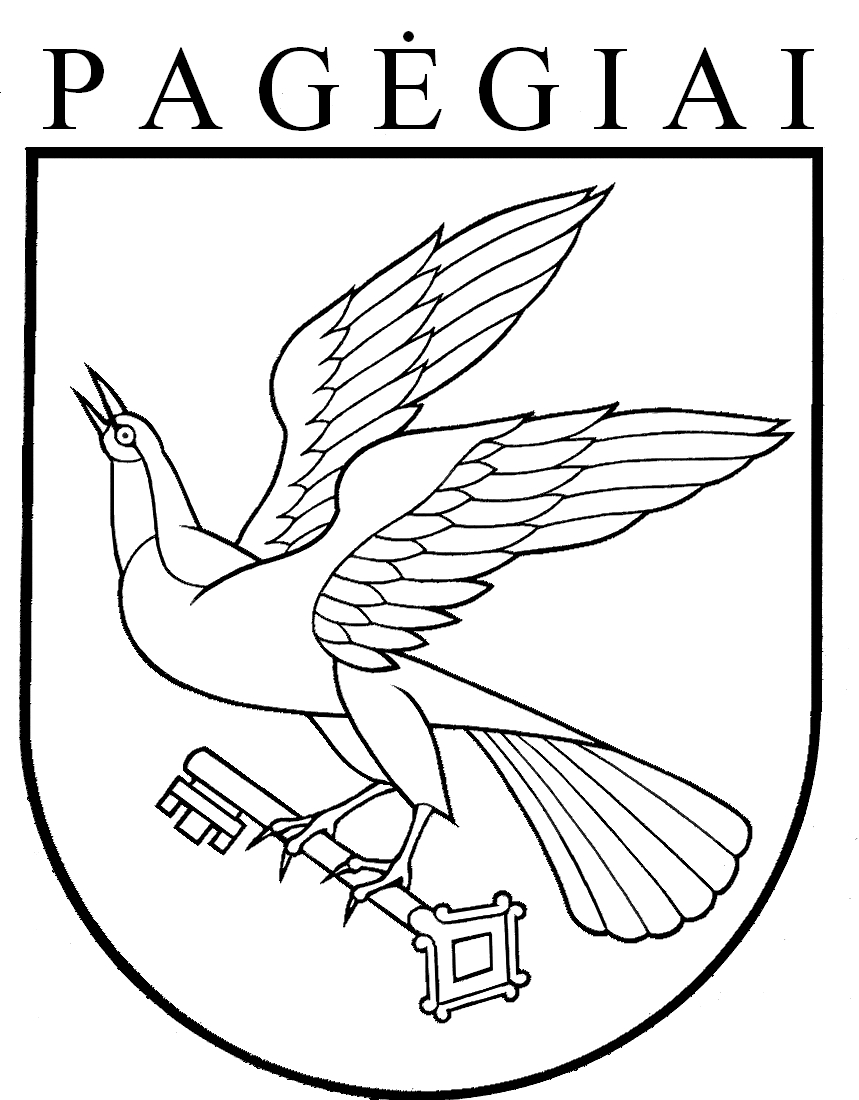 Pagėgių savivaldybės tarybasprendimasDĖL   PAGĖGIŲ SAVIVALDYBĖS 2019 METŲ SOCIALINIŲ PASLAUGŲ PLANO PATVIRTINIMO2019 m. kovo 14 d. Nr. T1-50PagėgiaiEil. Nr.RodiklisGyventojų (šeimų) skaičius1.Gyventojų skaičius  (2018 m. pradžioje)  7797     iš jų:1.1.mieste ~  17941.2.kaime ~  5999Iš bendro gyventojų skaičiaus:2.1.pensinio amžiaus gyventojai ~  20152.2.darbingo amžiaus gyventojai ~  42222.3.suaugę asmenys su negalia  ~  1090  2.4.     vaikai ~   1560 bendras vaikų skaičiusMokyklinio amžiaus vaikai:(iš jų: 807- (1-12kl.)mokiniai lankantys mokymosi įstaigas,  83-vaikams teikiamaspriešmokyklinis ugdymas ir 166 – ikimokyklinis ugdymas)2.5.vaikai su negalia 413.Socialinių problemų turinčios šeimos 654.Ir jose augantys vaikai1335.Problemų turinčios (stebimos) šeimos  8 šeimos ir 19 vaikųRODIKLIAI2013 m. gavėjų skaičius2014 m. gavėjų skaičius2015 m. gavėjų skaičius2016 m. gavėjų skaičius2017 m. gavėjų skaičius2018 m. gavėjų skaičiusNustatyta nuolatinės slaugos tikslinė kompensacija175183196182206224Nustatyta nuolatinės priežiūros tikslinė kompensacija222217234230257282Nustatyti specialieji poreikiai2013 m.2014 m.2015 m.2016 m.2017 m.2018 m. Iš viso nustatyti specialieji poreikiai17812214510996115Dideli specialieji poreikiai12877115677984Vidutiniai specialieji poreikiai5045304217312013 m. asm. sk.2014 m.Asm. sk.2015 asm.sk.2016 m. asm. sk.2017 m. asm.sk.2018 m.asm.sk.Teismo sprendimu asmenys tapę globėjais ar rūpintojais6756492012 m.2013 m.2014 m.2015 m.2016 m. 2017 m. 2018 Socialinių problemų turinčios šeimos87816867646665Jose augantys vaikai186187148141125141133Eil.Nr.Socialinių paslaugųteikėjasTeikiama paslauga   Paslaugų    gavėjų/   atvykusių    skaičius   2014 m.Paslaugų gavėjų/atvykusių skaičius2015 m.Paslaugų gavėjų/atvykusiųskaičius2016 m.Paslaugų gavėjų/atvykusiųskaičius2017 m.Paslaugų gavėjų/atvykusiųskaičius2018 m.1.Pagėgių palaikomojo gydy-mo gydymo, slaugos ir senelių globos namaiIlgalaikė socialinėgloba senyvo amžiausasmenims ir suaugusiems asmenims su negalia,asmenims su sunkia negalia 6 gyventojai5 gyventojai3 gyventojai6 gyventojai6 gyventojai1.1. Adakavo socialinės globos namaiIlgalaikė socialinėgloba  1 gyventojas1 gyventojas1 gyventojas2 gyventojai(1gyventojas atvyko nuo 2017 m. spalio 23 d.).3 gyventojai (1 gyventojas atvyko nuo 2018-05-291.2.Jurdaičių socialinės globos namaiIlgalaikė socialinėgloba 2 gyventojai2 gyventojai2 gyventojai2 gyventojai2 gyventojai1.3.Ilguvos socialinės globos namaiIlgalaikė socialinėgloba     ---1 gyventojas(nuo 2015 m. birželio 11 d.)1 gyventojas1 gyventojas1 gyventojas1.4.Macikų socialinės globos namaiIlgalaikė socialinėgloba      ---     ---2 gyventojai (vienas nuo 2016-06-06, kitas gyventojas nuo 2016-07-04)3 gyventojai(1 gyventojas atvyko 2017 m. rugpjūčio 29 d.)4 gyventojai(1 gyventojasatvyko2018 -11-28)Dar 1 gyventojas laukia eilėje nuo 2018-09 mėn.1.5.Suvalkijos socialinės globos namaiIlgalaikė socialinėgloba       ---      ---        ---       ---1 gyventojasatvyko nuo2018-07-201.6.Vaiko ir motinos globos namai „Užuovėja“Ilgalaikė socialinėgloba       ---     ---2 gyventojai(nepilnametė mama su vaiku nuo2016-03-30)2 gyventojai išvyko nuo 2017 m. kovo20 d. ---------1.7.Ventos socialinės globos namaiIlgalaikė socialinėgloba 2 vaikai2 vaikai1 vaikas2 vaikai(1 vaikas atvyko nuo 2017 m. lapkričio 20 d..2 vaikai1.8.Viešvilės vaikų globos namaiIlgalaikė socialinėgloba 1 vaikas1 vaikas1 vaikas----      ---1.9.Klaipėdos sutrikusio vystymosi kūdikių namaiIlgalaikė socialinėgloba 1 vaikas4 vaikai3 vaikai(2 atvyko, 3 išvyko)1 vaikas (metų gale perduotas šeimai)      ---1.10.Rusnės specialioji mokyklaIlgalaikė socialinėgloba      ---    ---1 vaikas4 vaikai5 vaikai1.11.Smalininkų specialioji mokyklaIlgalaikė socialinėgloba      ---    ---6 vaikai2 vaikai4 vaikai1.12.Skaudvilės specialioji mokyklaIlgalaikė socialinėgloba     ---    ---5 vaikai4 vaikai 9 vaikai1.13.Skalvijos namaiTrumpalaikė socialinėgloba    ---      ---        ---1 vaikas1 vaikas2.Pagėgių palaikomojo gydymo gydymo, slaugosir senelių globos namaiTrumpalaikė socialinėgloba senyvo amžiausasmenims ir suaugusiems,asmenims su negalia10 gyventojų10 gyventojų10 gyventojų12 gyventojų11 gyventojų2.Pagėgių palaikomojo gydymo gydymo, slaugosir senelių globos namaiSlaugos lova      ---     ---       ---      ---        ---Pagėgių palaikomojo gydymo gydymo, slaugosir senelių globos namaiDienos socialinė globa institucijoje12 gyventojų 16 gyventojų 16 gyventojų9 gyventojai9 gyventojai3.Pagėgių savivaldybėsSocialiniųpaslaugų centrasSocialinė  priežiūra(paslaugos į namus)20 gyventojų (vidutiniškai per metus),iš jų 8 asmenys turi neįgalumą,2015-01-01 buvo 15 asmenų17 gyventojų19 gyventojų17 gyventojų17 gyventojų4 naujai paskirti gavėjai ir 4 gyventojams  pakeistos ar nutrauktos paslaugos3.Pagėgių savivaldybėsSocialiniųpaslaugų centrasDienos socialinė Globa. Integrali pagalba į namus12 gyventojų, kuriems nustatytas nuolatinės slaugos poreikis12 gyventojų, kuriems nustatytas nuolatinės slaugos poreikis15 gyventojų,kuriems nustatytas nuolatinės slaugos poreikis31 gyventojui(2018-01-01)Per 2017 m. šia paslauga pasinaudojo45 asmenys. Pradėtos teiktisocialinės paslaugos su slauganuo 2017-02-09Projekto metu šios paslaugos buvo planuotasuteikti 35gyventojams Į integralių (dienos soc.globospaslaugų )teikimą įsitraukė  VšĮ „Sudoku“22 gyventojams Per 2018 m. šia paslauga pasinaudojo52 asmenys. Nutrauktos 15 asmenų.Socialinės paslaugos Teikiamossu slauga.Pagėgių savivaldybėsSocialiniųpaslaugų centras     ---       ---     ---31 gyventojui(2018-01-01)Per 2017 m. šia paslauga pasinaudojo45 asmenys. Pradėtos teiktisocialinės paslaugos su slauganuo 2017-02-09Projekto metu šios paslaugos buvo planuotasuteikti 35gyventojams Į integralių (dienos soc.globospaslaugų )teikimą įsitraukė  VšĮ „Sudoku“22 gyventojams Per 2018 m. šia paslauga pasinaudojo52 asmenys. Nutrauktos 15 asmenų.Socialinės paslaugos Teikiamossu slauga.Pagėgių savivaldybėsSocialiniųpaslaugų centrasSocialinių įgūdžių ugdymo ir palaikymo socialinės paslaugos18 šeimų: (26 suaugę asmenys ir 36 vaikai) (vidutiniškai per metus), 2015-01-01 buvo 11 šeimų: 17 suaugusių asmenų ir 29 vaikai9 šeimos, (17 suaugusių asmenų ir 26 vaikai)8 šeimos(13 suaugusiųasmenų ir 23 vaikai)8 šeimos(15 suaugusiųasmenų ir 19 vaikų)Šeimos perduotos seniūnijoms pagal  jųgyvenamąsias vietasTrumpalaikėsocialinė globa moterims, patyrusiomssmurtą (Krizių namai)8 suaugęasmenys ir11 vaikų5 šeimos,8 suaugę asmenys ir 9 vaikai5 suaugę asmenys ir 3 vaikai(iš jų 2 suaugę asmenys be vaikų)6 suaugę asmenys ir 14 vaikų4 suaugę asmenys ir 3 vaikaiSpecialaus transporto paslaugos58 asmenys (iš jų 33 neįgalūs asmenys) 46 asmenys(iš jų 36 neįgalūs asmenys)34 asmenys72 asmenys2 asmenys tris kartus per savaitę vežami dializei. Spec. transporto paslaugasteikia Neįgaliųjų draugijaKompensacinės technikos priemoniųaprūpinimas61 asmeniui skirta įvairių kompensaci-nių priemonės59 asmenimsskirta įvairių kompensaci-nių priemonių87 prašymaiskirta 111 įvairių kompensa-ciniųpriemonių66 prašymaiskirtos 68 įvairioskompensa-cinės priemonėsPateikti 48 prašymai,pageidauta įsigyti 56 įvairias priemones. 39 prašymai patenkinti, skirtos 45 kompensacinėstechnikos priemonėsAprūpinimas parama rūbais ir kt. priemonėmis    ---     ---6 tonos kurios buvoperduotos įvairioms įstaigoms6 tonos kurios buvoperduotos įvairioms įstaigoms2 tonoskurios buvoperduotos įvairioms įstaigomsVaikų dienos centras46 šeimų71 vaikas29 šeimų 39 vaikai28 šeimų44 vaikai29 šeimų43 vaikai23 šeimos34 vaikaiPsichologo konsultacijos46 gyventojai130 asmenų, iš jų:71 vaikas ir 59 suaugę asmenys105 asmenysiš jų :85 vaikai20 suaugusių asmenų 107 asmenysiš jų:53 vaikai ir54 suaugę asmenys45 asmenimspsichologo paslaugosteikiamos tik projekto dalyviamsAsmens higienos paslaugos53 suaugę asmenys (21 moteris32 vyrai)62 suaugę asmenys (19 moterų ir 43 vyrai)72 asmenys(24 moterys48 vyrai)67 asmenys(28 moterysir 39 vyrai)67 asmenys(28 moterysir 39 vyrai)Maisto bankas326 asmenų220 asmenų197 asmenys206 asmenys266 asmenys4.Pagėgių vaikų globos namai Pagėgių savivaldybės tarybos 2018 m. birželio 28 d. Nr. T- 98 sprendimu „Dėl Pagėgių vaikų globos namų pavadinimo pakeitimo ir Pagėgių savivaldybės Vaiko globos centro nuostatų patvirtinimo“. Įstaigos pavadinimas Pagėgių savivaldybės Vaiko globos centras.   Ilgalaikė/trumpalaikė socialinė paslaugaPer metus atvyko – 5,  išvyko – 9.36 vaikai mokosi, 3 ikimokykli-nio amžiaus vaikai.27 vaikai 2016-01-01Per metus 15 vaikų nutrauktos socialinės paslaugos25 vaikai mokosi, 2 vaikai ikimokyklinio amžiaus28 vaikai(2017-01-01)Per metus atvyko13 vaikų, išvyko 12vaikų31 vaikas2018-01-01Per metus atvyko11 vaikų, išvyko 8vaikai31 vaikas buvo metų pradžioje,per metus atvyko 3 vaikai, o išvyko 7 vaikai.27 vaikai2019-01-015.Pagėgių savivaldybėsNeįgaliųjų draugijaTeikiamos bendrosios socialinės paslaugos, skalbimo, dušo, darbinio užimtumo ir kt. paslaugos395 asmenys Vaikų su negalia draugi-joje nėra    447Vaikų su negalia draugi-joje nėra     334Vaikų su negalia draugi-joje nėra 336Vaikų su negalia draugi-joje nėra367 suaugę asmenys2 vaikų su negalia Viso: 3695.Pagėgių savivaldybėsNeįgaliųjų draugijaSpec. Transportopaslaugos--------------64 asmenys145 važiavimai6.VšĮ „Sudoku“Dienos socialinė globa. Integrali pagalba į namus-----------14 gyventojų14 gyventojų2012 m.2013 m.2014 m.2015 m.2016 m.2017 m.2018 m.Gimusių vaikų skaičius146129114126   126  100    90Mirusių asmenų skaičius 137137130117   148    92      110Eil. Nr.Socialinių paslaugų įstaigos tipas pagal žmonių socialines grupesSocialinių paslaugų įstaigos pavadinimasPavaldumasVietų (gavėjų) skaičiusVietų (gavėjų) skaičiusEil. Nr.Socialinių paslaugų įstaigos tipas pagal žmonių socialines grupesSocialinių paslaugų įstaigos pavadinimasPavaldumasiš visoiš jų finansuojamų savivaldybės1.Socialinės globos namai Pagėgių Vaiko globos centrasIlgalaikė ir trumpalaikė socialinė globa vaikams, kuriems nustatyta laikinoji ar nuolatinė globa (rūpyba)Pagėgių savivaldybės administracija25        25(2019-01-01) 4  vaikų išlaikymui yra skiriamos lėšos iš valstybės1.Socialinės globos namai Pagėgių palaikomojo gydymo, slaugos ir senelių globos namaiIlgalaikė socialinė globa senyvo amžiaus asmenims ir suaugusiems asmenims su negaliaPagėgių savivaldybės administracija38382.Šeimynos----	3.Laikino gyvenimo namai ----4.Dienos  socialinės globos centrai Pagėgių palaikomojo gydymo, slaugos ir senelių globos namaiPagėgių savivaldybės administracija995.Savarankiško gyvenimo namai ----6.Socialinės priežiūros centrai ----7.Bendruomeninės įstaigos----8.Kitos socialinių paslaugų įstaigos (pagalbos į namus tarnyba, socialinių paslaugų centras ir kt.)Pagėgių socialinių paslaugų centrasSocialinės priežiūros paslaugos:Socialinių problemų turinčios šeimos Pagėgių savivaldybės administracijaFunkcija perduota seniūnijomsFunkcija perduota seniūnijoms8.Kitos socialinių paslaugų įstaigos (pagalbos į namus tarnyba, socialinių paslaugų centras ir kt.)Senyvo amžiaus ir neįgaliems asmenimsPagėgių savivaldybės administracija1717  8.Kitos socialinių paslaugų įstaigos (pagalbos į namus tarnyba, socialinių paslaugų centras ir kt.)Dienos socialinės globos asmens namuose paslaugos su slaugaPagėgių savivaldybės administracija22228.Kitos socialinių paslaugų įstaigos (pagalbos į namus tarnyba, socialinių paslaugų centras ir kt.)Krizių namaiPagėgių savivaldybės administracija4 suaugę asmenys ir 3 vaikai4 suaugę asmenys ir 3 vaikai8.Kitos socialinių paslaugų įstaigos (pagalbos į namus tarnyba, socialinių paslaugų centras ir kt.)Vaikų dienos centrasPagėgių savivaldybės administracija23 šeimos,34 vaikai23 šeimos,34 vaikai9.VšĮ „Sudoku“Dienos socialinė globa su slaugaPagėgių savivaldybės administracija14 suaugusių asmenų su negalia----10.Pagėgių savivaldybės Neįgaliųjų draugijaPagėgių savivaldybės administracija367 suaugę asmenys ir 2 vaikai su negaliaViso: 369 asmenys367 suaugę asmenys ir 2 vaikai su negaliaViso: 369 asmenysPaslaugų teikėjaiSocialinių paslaugų įstaigųSocialinių paslaugų įstaigųPaslaugų teikėjaiSkaičiusProcento dalis (%)1. Valstybinės įstaigos002. Savivaldybių įstaigos3753. NVO įstaigos2254. Privačios įstaigos00Seniūnijos pavadinimasSocialinės paskirties įstaigos ir nevyriausybinės organizacijos  pavadinimas       PagėgiųPagėgių palaikomojo gydymo, slaugos ir senelių globos namai       PagėgiųPagėgių socialinių paslaugų centras       PagėgiųPagėgių savivaldybės Vaiko globos centras        PagėgiųPagėgių savivaldybės neįgaliųjų draugija        PagėgiųLietuvos Raudonojo kryžiaus draugija Pagėgių komitetas       PagėgiųDiabeto klubas „Rambynas“Stoniškių ------------------------Vilkyškių------------------------Lumpėnų------------------------Natkiškių------------------------Paslaugas gaunančių asmenų grupės(neįgalūs asmenys ir kiti įvairų socialinį statusą turintys asmenys) 152 asmenysUžimtumasUžimtumasUžimtumasAsmeninio asistentopaslaugaMeninių gebėjimų lavinimasDušo paslaugosSkalbimopaslaugaPaslaugas gaunančių asmenų grupės(neįgalūs asmenys ir kiti įvairų socialinį statusą turintys asmenys) 152 asmenysSveika gyvensenaSaviraiška ir kūrybaSavipagalbaAsmeninio asistentopaslaugaMeninių gebėjimų lavinimasDušo paslaugosSkalbimopaslaugaIš viso skirta paslaugų:411554885522691347410Eil. Nr.Eil. Nr.Socialinių paslaugų rūšys pagal žmonių socialines grupesAsmenų (šeimų) skaičius, kuriems socialinių paslaugų poreikis Asmenų (šeimų) skaičius, kuriems socialinių paslaugų poreikis Iš jų finansuoja savivaldybėEil. Nr.Eil. Nr.Socialinių paslaugų rūšys pagal žmonių socialines grupesAsmenų (šeimų) skaičius, kuriems socialinių paslaugų poreikis Asmenų (šeimų) skaičius, kuriems socialinių paslaugų poreikis Iš jų finansuoja savivaldybėEil. Nr.Eil. Nr.Socialinių paslaugų rūšys pagal žmonių socialines grupesįvertintasnepatenkintasIš jų finansuoja savivaldybė112        3          451.1.Ilgalaikė socialinė globa 6-62.2.Trumpalaikė socialinė globa 11-113.3.Dienos socialinė globa institucijoje 9-94.4.Dienos socialinė globa asmens namuose 36--5.5.Apgyvendinimas savarankiško gyvenimo namuose ---6.6.Pagalba į namus 17-177.7.Socialinių įgūdžių ugdymas ir palaikymas institucijoje (Krizių namuose)4 suaugę asmenys ir 3 vaikai-4 suaugę asmenys ir 3 vaikai	8.Socialinių įgūdžių ugdymas irpalaikymas asmens (šeimos) namuose65 šeimos ir 133 vaikai-65 šeimos ir 133 vaikai9.Laikina nakvynė ---10.Kitos socialinės priežiūros paslaugos (Slaugos lova)---11.Bendrosios socialinės paslaugos369-369Globotinių skaičius  metų pradžiojePer metus atvykoPer metus mirėPer metus išvykoGlobotinių skaičius metų pabaigoje401210141Bendras gyventojų skaičiusGyventojai turintys SPS-1Gyventojai turintys SPP-2Gyventojai turintys psichinę negaliąGyventojainuo 80 metų ir daugiauGyventojainuo 60 metų iki 79 metųGyventojainuo 40 metų iki 59 metųGyventojainuo 20 metų iki 39 metųmoterysVyrai41201471220542516Eil. Nr.Projekto pavadinimasProjekto priemonėFinansavimas Paslaugų gavėjų sk.Suteiktos paslaugos1.Vaikų dienos centras (VDC) „Laiminga vaikystė“ 2019 m. teikta paraiškaVaikų dienos centrų plėtra savivaldybėse, teikiant nestacionarias dienos socialinės priežiūros paslaugas vaikams ir šeimomsSocialinės apsaugos ir darbo ministerija16044 EurPagėgių savivaldybės administracija skiria 17, 0 tūkst. Eur29 šeimų, 43 vaikai Vaikų popamokinis užimtumas,tėvų informavimas, konsultavimas, tarpininkavimas, psichologo konsultacijos tiek vaikams tiek jų tėvams2.„Padėkime vaikui rasti šeimą“Projektas baigėsiProjektas skirtas globėjų (rūpintojų) ir įtėvių paieškos, rengimo, atrankos konsultavimo ir pagalbos paslaugos. Veikloje taikoma GIMK programa 2013-2018 m.Socialinės apsaugos ir darbo ministerija4544 Eur29 šeimų, 43 vaikai Skirtas teikti globėjų ir įtėvių paieškos, rengimo, atrankos, konsultavimo ir pagalbos paslaugoms 3.„Bendruomeninės kompleksinės paslaugos šeimai Pagėgių savivaldybėje“Projektas „Bendruomeninės paslaugos šeimai Pagėgių savivaldybėje“ vykdomas Europos sąjungos lėšomis pagal 2014-2020 m. Europos Sąjungos fondų investicijų veiksmų programos 8 prioriteto „Socialinės įtrauktiems didinimas ir kova su skurdu“ įgyvendinimo priemonę Nr. 08,4,1-ESFA-V-416 „Kompleksinės paslaugos šeimai“ Nr. 08.4.1-ESFA-V-416 Europos socialinio fondo lėšos119,0 tūkst.Eur(finansavimas skirtas 3 metams)180 suaugę asmenys(Šiuo metu projekte dalyvauja 210 asmenų pasiektas  didesnis rodiklis) Įgyvendinant projektą teikiamos šios paslaugos: individualios psichologo konsultacijos, pozityvios tėvystės mokymai, Psichologo konsultacijos. Paslaugos teikiamos ne tik Pagėgių mieste, bet ir kitose seniūnijose pagal esamą poreikį.4.„Galimybė gyventi kitaip“Paraiška teikta pagal LR SADM 2017 m. rugpjūčio 2 d. įsakymu A1-404 „Dėl 2014-2020 metų Europos Sąjungos fondų investicijų veiksmų programos 8 prioriteto „Socialinės įtrauktiems didinimas ir kova su skurdu“  įgyvendinimo priemonė Nr. 08.4.1-ESFA-V-413 „Socialinę atskirtį patiriančių asmenų integracija į darbo rinką“Europos Sąjungos lėšosProjekto finansavimo suma 213,0 tūkst. Eur 130 socialinės atskirties asmenųSiekiant padėti asmenims esantiems socialinėje atskirtyje Projekto trukmė 3 metai5. Integrali pagalba į namus Pagėgių savivaldybėjePlanuojamas projekto tęstinumas. Pateikėme informaciją, kad papildomai reikia apie 215, tūkst. eurų,Dienos socialinės globos paslaugos asmens namuose su slaugaES lėšos 273,0 tūkst. EurųProjekto pradžia nuo 2016-10-05iki 2019-06-04Projektas turėtų šiemet pasibaigti, bet planuojamas tęstinumasPlanuojama teikti 35 asmenims, o paslaugomis jau pasinaudojo 45 asmenys.Teikiamos dienos socialinės globos paslaugos su slauga asmenims namuose, sudarant sąlygas kuo ilgiau likti savo namuosePsichologo konsultacijos2013 metai2014 metai2015 metai2016metai2017metai2018 metaiSuaugę asmenys313359205445Vaikai613718553-Iš viso:374613010510745Eil. Nr.ĮstaigosSocialinių darbuotojų skaičiusSocialinių darbuotojų skaičiusSocialinių darbuotojų padėjėjų skaičiusEil. Nr.Įstaigosiš viso iš jų finansuojamų iš valstybės biudžetoSocialinių darbuotojų padėjėjų skaičius1.Savivaldybės socialinių paslaugų įstaigose: 1.1.biudžetinėse Socialinių paslaugų centras5124Pagėgių palaikomojo gydymo, slaugos ir senelių globos namai4-12Pagėgių vaikų globos namai6-112.Savivaldybės administracijoje 10    8	     -25947                     Nevyriausybinės organizacijos                     Nevyriausybinės organizacijos                     Nevyriausybinės organizacijos                     Nevyriausybinės organizacijos                     Nevyriausybinės organizacijos1.Pagėgių savivaldybės Neįgaliųjų draugija1--2.VšĮ „Sudoku“1-14Iš viso:23              762Uždaviniai Uždaviniai PriemonėsPriemonėsLėšoseuraisAtsakingi vykdytojaiLaukiami rezultataiLaukiami rezultatai1. Sudaryti sąlygas kuo ilgiau  išlaikyti pagyvenusį žmogų jam įprastoje aplinkoje- namuoseTeikti bendrąsias ir socialinės priežiūros paslaugas seniems ir pagyvenusiems asmenims bei neįgaliems  žmonėms pagal nustatytą pagalbos namuose poreikįTeikiamų socialinių paslaugų prieinamumasTeikti bendrąsias ir socialinės priežiūros paslaugas seniems ir pagyvenusiems asmenims bei neįgaliems  žmonėms pagal nustatytą pagalbos namuose poreikįTeikiamų socialinių paslaugų prieinamumasTeikti bendrąsias ir socialinės priežiūros paslaugas seniems ir pagyvenusiems asmenims bei neįgaliems  žmonėms pagal nustatytą pagalbos namuose poreikįTeikiamų socialinių paslaugų prieinamumas30,0 tūkst. eurųSocialinių paslaugų centrasAsmenys jausis saugesni, būdami jiems įprastoje aplinkoje, sumažės ilgalaikės socialinės globos poreikis. Per metus šia paslauga pasinaudoja apie 20 savivaldybės gyventojųAsmenys jausis saugesni, būdami jiems įprastoje aplinkoje, sumažės ilgalaikės socialinės globos poreikis. Per metus šia paslauga pasinaudoja apie 20 savivaldybės gyventojų1. Sudaryti sąlygas kuo ilgiau  išlaikyti pagyvenusį žmogų jam įprastoje aplinkoje- namuoseTeikti integralios  dienos socialinės globos su slauga paslaugas asmens namuose ir globos įstaigoje asmenims su sunkia negaliaTeikti integralios  dienos socialinės globos su slauga paslaugas asmens namuose ir globos įstaigoje asmenims su sunkia negaliaTeikti integralios  dienos socialinės globos su slauga paslaugas asmens namuose ir globos įstaigoje asmenims su sunkia negalia239,2 tūkst. eurų (valstybės tikslinė dotacija)Trūkstant lėšų jos skiriamos papildomaiPagėgių palaikomojo gydymo, slaugos ir senelių globos namai,Socialinių paslaugų centrasAsmenys gaudami integralias paslaugas (socialinės paslaugos su slauga) turės galimybę kuo ilgiau gyventi savo namuose, sumažės ilgalaikės socialinės globos paslaugų poreikisPer metus šia paslauga pasinaudos apie 52 savivaldybės gyventojai.Asmenys gaunantys paslaugas socialinės globos įstaigoje jiems bus sudaromos namų aplinkai atitinkančios sąlygos. Per metus šiomis paslaugomis pasinaudos apie 32 gyventojaiAsmenys gaudami integralias paslaugas (socialinės paslaugos su slauga) turės galimybę kuo ilgiau gyventi savo namuose, sumažės ilgalaikės socialinės globos paslaugų poreikisPer metus šia paslauga pasinaudos apie 52 savivaldybės gyventojai.Asmenys gaunantys paslaugas socialinės globos įstaigoje jiems bus sudaromos namų aplinkai atitinkančios sąlygos. Per metus šiomis paslaugomis pasinaudos apie 32 gyventojai2. Ugdyti savarankiško gyvenimo įgūdžius, padedančius jaustis visaverčiais bendruomenės nariais 2. Ugdyti savarankiško gyvenimo įgūdžius, padedančius jaustis visaverčiais bendruomenės nariais Teikti gyventojų poreikius atitinkančias socialinių įgūdžių ugdymo ir palaikymo paslaugas.Teikti vaikams dienos centre socialinių įgūdžių ugdymo ir palaikymo paslaugas Teikti gyventojų poreikius atitinkančias socialinių įgūdžių ugdymo ir palaikymo paslaugas.Teikti vaikams dienos centre socialinių įgūdžių ugdymo ir palaikymo paslaugas 143,2 tūkst. eurųSavivaldybės administracijosSeniūnijosSocialinių paslaugų centrasKokybiškesnės socialinių įgūdžių ugdymo ir palaikymo paslaugos sumažins tėvų globos netekusių vaikų skaičių.Motyvuoti socialinių problemųturinčias šeimas savarankiškai tvarkytis buityje, skatinti vaikų laisvalaikio užimtumąKokybiškesnės socialinių įgūdžių ugdymo ir palaikymo paslaugos sumažins tėvų globos netekusių vaikų skaičių.Motyvuoti socialinių problemųturinčias šeimas savarankiškai tvarkytis buityje, skatinti vaikų laisvalaikio užimtumąSuteikti trumpalaikę ar ilgalaikę socialinę globą be tėvų globos likusiems vaikamsSuteikti trumpalaikę ar ilgalaikę socialinę globą be tėvų globos likusiems vaikamsTeikiamos ilgalaikės ir trumpalaikės globos paslaugos Teikiamos ilgalaikės ir trumpalaikės globos paslaugos 40,0  tūkst. eurų2019 m. sausio 1 d. yra 4 vaikaiSocialinės apsaugos ir darbo ministerijaPatenkinamas globos poreikis vaikamsSkiriama valstybės tikslinė dotacija (iki 2007 m. sausio 1 d. apgyvendintiems vaikams)Patenkinamas globos poreikis vaikamsSkiriama valstybės tikslinė dotacija (iki 2007 m. sausio 1 d. apgyvendintiems vaikams)Suteikti trumpalaikę ar ilgalaikę socialinę globą senyvo amžiaus ir socialinę atskirtį išgyvenantiems asmenimsSuteikti trumpalaikę ar ilgalaikę socialinę globą senyvo amžiaus ir socialinę atskirtį išgyvenantiems asmenimsTeikiamos ilgalaikės ir trumpalaikės globos paslaugos (slaugos lova)Teikiamos ilgalaikės ir trumpalaikės globos paslaugos (slaugos lova)----Pagėgių palaikomojo gydymo, slaugos ir senelių globos namaiPatenkinamas ilgalaikės ir trumpalaikės globos poreikisPatenkinamas ilgalaikės ir trumpalaikės globos poreikis Plėsti krizių įveikimo paslaugas asmenims, atsidūrusiems kritinėje situacijoje Plėsti krizių įveikimo paslaugas asmenims, atsidūrusiems kritinėje situacijoje Plėsti krizių įveikimo paslaugas asmenims, atsidūrusiems kritinėje situacijoje Plėsti krizių įveikimo paslaugas asmenims, atsidūrusiems kritinėje situacijoje Plėsti krizių įveikimo paslaugas asmenims, atsidūrusiems kritinėje situacijoje Plėsti krizių įveikimo paslaugas asmenims, atsidūrusiems kritinėje situacijoje Plėsti krizių įveikimo paslaugas asmenims, atsidūrusiems kritinėje situacijoje Plėsti krizių įveikimo paslaugas asmenims, atsidūrusiems kritinėje situacijoje1. Užtikrinti socialinių paslaugų teikimą kritinėje situacijoje atsidūrusiomis šeimoms1. Užtikrinti socialinių paslaugų teikimą kritinėje situacijoje atsidūrusiomis šeimomsSocialinio darbuotojo pagalbaSocialinio darbuotojo pagalba3,0 tūkst. eurųSocialinių paslaugų centrasKrizių namaiŠeimoms, atsidūrusioms krizinėje situacijoje, suteikta pagalba ir ateityje padės išvengti panašių problemų pasikartojimoŠeimoms, atsidūrusioms krizinėje situacijoje, suteikta pagalba ir ateityje padės išvengti panašių problemų pasikartojimo3. Tobulinti darbuotojų profesinę kvalifikaciją 3. Tobulinti darbuotojų profesinę kvalifikaciją 3. Tobulinti darbuotojų profesinę kvalifikaciją 3. Tobulinti darbuotojų profesinę kvalifikaciją 3. Tobulinti darbuotojų profesinę kvalifikaciją 3. Tobulinti darbuotojų profesinę kvalifikaciją 3. Tobulinti darbuotojų profesinę kvalifikaciją 3. Tobulinti darbuotojų profesinę kvalifikaciją Efektyviau išnaudoti turimus specialistų žmogiškuosius išteklius, plėtojant profesines kompetencijas, gerinant darbo sąlygasEfektyviau išnaudoti turimus specialistų žmogiškuosius išteklius, plėtojant profesines kompetencijas, gerinant darbo sąlygasVykdyti darbuotojų kvalifikacijos kėlimąVykdyti darbuotojų kvalifikacijos kėlimąPagal galimybesSavivaldybės administracijaGerės teikiamų socialinių paslaugų kokybėGerosios patirties sklaidaSocialinių darbuotojų dalyvavimas profesinės kompetencijos kėlimo įvairiuose mokymuose, seminaruoseGerės teikiamų socialinių paslaugų kokybėGerosios patirties sklaidaSocialinių darbuotojų dalyvavimas profesinės kompetencijos kėlimo įvairiuose mokymuose, seminaruose4.  Skatinti  neįgaliųjų socialinę integraciją4.  Skatinti  neįgaliųjų socialinę integraciją4.  Skatinti  neįgaliųjų socialinę integraciją4.  Skatinti  neįgaliųjų socialinę integraciją4.  Skatinti  neįgaliųjų socialinę integraciją4.  Skatinti  neįgaliųjų socialinę integraciją4.  Skatinti  neįgaliųjų socialinę integraciją4.  Skatinti  neįgaliųjų socialinę integracijąUžtikrinti kuo didesniam neįgaliųjų skaičiui saugumą ir komfortą namų aplinkoje Užtikrinti kuo didesniam neįgaliųjų skaičiui saugumą ir komfortą namų aplinkoje Gyvenamojo būsto (aplinkos) pritaikymas neįgaliojo namuoseGyvenamojo būsto (aplinkos) pritaikymas neįgaliojo namuoseEilėje laukia penki asmenys, 2019 m. planuojama pritaikyti 2 asmenims. Pritaikius būstą lėšos bus skiriamos pagal pateiktą darbų sąmatą.Planuojama būsto pritaikymui su VB lėšomis skirtiapie 5,6 tūkst. eurų ir 2,2 tūkst. eurų iš savivaldybės biudžeto2018 m. buvo iš VB skirta 2,2 tūkst. eurų, iš SB 1,5 tūkst. eurųSavivaldybės administracijaNeįgaliųjų aplinka taps saugesnė ir patogesnė, suteiks galimybę jiems judėti ir integruotis į bendruomenęNeįgaliųjų aplinka taps saugesnė ir patogesnė, suteiks galimybę jiems judėti ir integruotis į bendruomenęSuteikti pagal poreikį ilgalaikės socialinės globos paslaugas asmenims su negaliaSuteikti pagal poreikį ilgalaikės socialinės globos paslaugas asmenims su negaliaFinansuoti ilgalaikės socialinės globos paslaugas asmenimssu negalia šalies įstaigoseFinansuoti ilgalaikės socialinės globos paslaugas asmenimssu negalia šalies įstaigoseLėšos skiriamos pagal nustatytą poreikį(valstybės tikslinė dotacija ir asmens pajamos)2018 m. buvo skirta 29,7 tūkst. eurų2019 m. planuojama apie 39,0 tūkst. eurųValstybinės įstaigos pavaldžios Socialinės apsaugos ir darbo ministerijaiNeįgaliesiems suteiktos ilgalaikės socialinės paslaugosNeįgaliesiems suteiktos ilgalaikės socialinės paslaugosNeįgaliųjų aprūpinimas kompensacine technikaNeįgaliųjų aprūpinimas kompensacine technikaSuteikti neįgaliesiems reikalingą kompensacinę technikąSuteikti neįgaliesiems reikalingą kompensacinę techniką-----Socialinių paslaugų centrasNeįgalieji ir laikinai tokiais tapę asmenys gaus pagalbos priemones padedančias jiems judėti. Specialiomis priemonėmis bus aprūpinti ir nuolatinės slaugos poreikį turintys asmenys Neįgalieji ir laikinai tokiais tapę asmenys gaus pagalbos priemones padedančias jiems judėti. Specialiomis priemonėmis bus aprūpinti ir nuolatinės slaugos poreikį turintys asmenys 5. Teikti savarankiško gyvenimo paslaugą Krizių namuose rizikos grupės asmenims, senyvo amžiaus ir neįgaliems5. Teikti savarankiško gyvenimo paslaugą Krizių namuose rizikos grupės asmenims, senyvo amžiaus ir neįgaliems5. Teikti savarankiško gyvenimo paslaugą Krizių namuose rizikos grupės asmenims, senyvo amžiaus ir neįgaliems5. Teikti savarankiško gyvenimo paslaugą Krizių namuose rizikos grupės asmenims, senyvo amžiaus ir neįgaliems5. Teikti savarankiško gyvenimo paslaugą Krizių namuose rizikos grupės asmenims, senyvo amžiaus ir neįgaliems5. Teikti savarankiško gyvenimo paslaugą Krizių namuose rizikos grupės asmenims, senyvo amžiaus ir neįgaliems5. Teikti savarankiško gyvenimo paslaugą Krizių namuose rizikos grupės asmenims, senyvo amžiaus ir neįgaliems5. Teikti savarankiško gyvenimo paslaugą Krizių namuose rizikos grupės asmenims, senyvo amžiaus ir neįgaliemsUžtikrinti socialinių paslaugų teikimą  savarankiškiems ir iš dalies savarankiškiems asmenims Užtikrinti socialinių paslaugų teikimą  savarankiškiems ir iš dalies savarankiškiems asmenims Informavimo, konsultavimo, tarpininkavimo ir atstovavimo paslaugos nemokamosPagėgių savivaldybės administracijaSocialinių paslaugų centrasSiekti kuo ilgiau išlaikyti šių asmenų savarankiškumą kasdieninėje veiklojeSiekti kuo ilgiau išlaikyti šių asmenų savarankiškumą kasdieninėje veikloje6. Teikiant socialines paslaugas plėtoti bendravimą su nevyriausybinėmis organizacijomis 6. Teikiant socialines paslaugas plėtoti bendravimą su nevyriausybinėmis organizacijomis 6. Teikiant socialines paslaugas plėtoti bendravimą su nevyriausybinėmis organizacijomis 6. Teikiant socialines paslaugas plėtoti bendravimą su nevyriausybinėmis organizacijomis 6. Teikiant socialines paslaugas plėtoti bendravimą su nevyriausybinėmis organizacijomis 6. Teikiant socialines paslaugas plėtoti bendravimą su nevyriausybinėmis organizacijomis 6. Teikiant socialines paslaugas plėtoti bendravimą su nevyriausybinėmis organizacijomis 6. Teikiant socialines paslaugas plėtoti bendravimą su nevyriausybinėmis organizacijomis Plėtoti bendravimą su nevyriausybinėmis organizacijomisPlėtoti bendravimą su nevyriausybinėmis organizacijomisRengti bendrus projektus ir programasDalinai finansuoti sociokultūrines paslaugasRengti bendrus projektus ir programasDalinai finansuoti sociokultūrines paslaugas30,0 tūkst. eurųSavivaldybės administracija Socialinės paramos skyrius,Pagėgių savivaldybės Nevyriausybinės organizacijos Pagerės informacijos perdavimas, išryškės tarpusavio bendravimasPasirašyta bendradarbiavimo sutartisPagerės informacijos perdavimas, išryškės tarpusavio bendravimasPasirašyta bendradarbiavimo sutartis7. Užtikrinti tinkamą perėjimo nuo institucinės globos prie šeimoje ir bendruomenėje teikiamų paslaugų neįgaliesiems ir be tėvų globos likusiems vaikams7. Užtikrinti tinkamą perėjimo nuo institucinės globos prie šeimoje ir bendruomenėje teikiamų paslaugų neįgaliesiems ir be tėvų globos likusiems vaikams7. Užtikrinti tinkamą perėjimo nuo institucinės globos prie šeimoje ir bendruomenėje teikiamų paslaugų neįgaliesiems ir be tėvų globos likusiems vaikams7. Užtikrinti tinkamą perėjimo nuo institucinės globos prie šeimoje ir bendruomenėje teikiamų paslaugų neįgaliesiems ir be tėvų globos likusiems vaikams7. Užtikrinti tinkamą perėjimo nuo institucinės globos prie šeimoje ir bendruomenėje teikiamų paslaugų neįgaliesiems ir be tėvų globos likusiems vaikams7. Užtikrinti tinkamą perėjimo nuo institucinės globos prie šeimoje ir bendruomenėje teikiamų paslaugų neįgaliesiems ir be tėvų globos likusiems vaikams7. Užtikrinti tinkamą perėjimo nuo institucinės globos prie šeimoje ir bendruomenėje teikiamų paslaugų neįgaliesiems ir be tėvų globos likusiems vaikams7. Užtikrinti tinkamą perėjimo nuo institucinės globos prie šeimoje ir bendruomenėje teikiamų paslaugų neįgaliesiems ir be tėvų globos likusiems vaikamsĮ gyvendinti socialinių paslaugų prieinamumą vaikus globojančioms šeimoms, globėjams (rūpintojams), įtėviams ar besirengiantiems jais tapti asmenims Į gyvendinti socialinių paslaugų prieinamumą vaikus globojančioms šeimoms, globėjams (rūpintojams), įtėviams ar besirengiantiems jais tapti asmenims Pagalbos pinigų mokėjimas vaikus globojančioms šeimoms2018 m.  skiriama 17,1 tūkst. eurų2017 m. – 14 111 skirtos savivaldybės biudžeto lėšos2018 m.  skiriama 17,1 tūkst. eurų2017 m. – 14 111 skirtos savivaldybės biudžeto lėšos Savivaldybės administracija, Socialinės paramos skyrius Savivaldybės administracija, Socialinės paramos skyrius2018 m. 6 šeimoms, kuriose auga 11 vaikųĮ gyvendinti socialinių paslaugų prieinamumą vaikus globojančioms šeimoms, globėjams (rūpintojams), įtėviams ar besirengiantiems jais tapti asmenims Į gyvendinti socialinių paslaugų prieinamumą vaikus globojančioms šeimoms, globėjams (rūpintojams), įtėviams ar besirengiantiems jais tapti asmenims Socialinių globėjų paieškaBudinčių globėjų paieška19,5 tūkst. eurų19,5 tūkst. eurųSavivaldybės administracija, Socialinės paramos skyrius, Vaiko teisių apsaugos skyriusSavivaldybės administracija, Socialinės paramos skyrius, Vaiko teisių apsaugos skyriusRengiami ir teikiamos konsultacijos asmenims, kurie pageidauja globoti ar įsivaikinti vaikus savo šeimojeEil. Nr.Socialinių paslaugų rūšys pagal  žmonių socialines grupesSocialinės globos įstaigaMastas(vietų sk.)12341.Ilgalaikė socialinė globa   ______________________________1.1. Ilgalaikė socialinė globa neįgaliems asmenimsSocialinės globos įstaiga pavaldi Socialinės apsaugos ir darbo ministerijai22.Vaikų ilgalaikė socialinė globaNeįgalių vaikų socialinės globos namai-3. Kitos socialinės paslaugos--Eil. Nr.Socialinių paslaugų finansavimo šaltiniaiPagal faktines išlaidasPagal planines išlaidasPagal planines išlaidasEil. Nr.Socialinių paslaugų finansavimo šaltiniaipraėję metai2018 m. euraiseinamiejimetai 2019 m. euraisateinantys metaieurais123451.Savivaldybės biudžeto išlaidos socialinėms paslaugoms,    585,9639,21.1.palyginti su bendru savivaldybės biudžetu, proc.5,026,72.LR valstybės biudžeto specialiosios tikslinės dotacijos, 3096,43069,8iš jų:2.1.     socialinės rizikos šeimų socialinei priežiūrai organizuoti93,3  143,22.2.     asmenų su sunkia negalia socialinei globai organizuoti239,2239,2 2.3.     vaikų globos (rūpybos) išmokoms40,0   40,0Asmenų socialinei globai finansuoti valstybės lėšos 40,9   41,03.ES struktūrinių fondų lėšos121,646,64.Asmenų mokėjimai už socialines paslaugas175,8175,85.Kitos lėšos--Iš viso:710,8685,8Eil. Nr.Finansavimo būdaiLėšos eurais Lėšos eurais Eil. Nr.Finansavimo būdai2018 m.euraiEinamieji metaieurais1.Socialinių paslaugų pirkimas 29,739,22.Tiesioginis socialinių paslaugų įstaigų finansavimasiš jo:--2.1.     savivaldybės pavaldumo įstaigoms561,1620,92.2.     apskričių viršininkų įstaigoms (regioninių socialinių paslaugų įstaigoms) pagal lėšų kompensavimo sutartis  --2.3.     nevyriausybinių organizacijų įstaigoms pagal lėšų kompensavimo sutartis --3.3.1.Savivaldybės biudžeto lėšos, skirtos nevyriausybinėms organizacijomsIš jų socialinėms paslaugoms:19,86,030,011,64.Finansavimas vykdant socialinių paslaugų programas18,86,7Iš viso:629,4696,8Socialinių paslaugų rūšys (nurodomos pagal žmonių socialines  grupes)Mastas (vietų skaičius)Ilgalaikė socialinė globa suaugusiems asmenims, turintiems protonegalią (sergantiems lėtinėmis psichikos ligomis, turintiems intelekto sutrikimų). Ilgalaikė socialinė globa asmenims (vaikams, jaunuoliams), turintiems proto negalią.20